Муниципальное  бюджетное общеобразовательное                                                  учреждение «Жариковская СОШ ПМО»филиал с НестеровкаРАБОЧАЯ ПРОГРАММАпо учебному курсу «Физическая культура»по программе3 классБазовый уровень ФГОС на 2022-2023уч.год                                                                        Под редакцией В.И.Ляха, А.А.Зданевича.Учитель: Гордеев Григорий ДмитриевичПОЯСНИТЕЛЬНАЯ ЗАПИСКАРабочая программа по физической культуре составлена на основе государственного стандарта основного общего образования и на основании программы «Комплексная программа физического воспитания учащихся 1-11 классов» В. И. Ляха, А. А. Зданевича (М: Просвещение, 2012), «Физическая культура 1-4 классы. Рабочие программы. Предметная линия учебников В.И. Ляха. Пособие для учителей общеобразовательных учреждений». Автор: В.И. Лях (М: Просвещение 2011г).В соответствии с ФГОС учебный предмет «Физическая культура» вводится как обязательный предмет в начальной школе, на его преподавание отводится 3 часа в неделю:1 классы 99 часов в год;2-4 классы 102 часа в год.Программой предусмотрено использование следующих учебников: Лях В. И. Физкультура. 1-4 кл.: учеб. для общеобразовательных учреждений. М.: Просвещение, 2015г.Физическая культура - обязательный учебный курс в общеобразовательных учреждениях. Предмет «Физическая культура» является основой физического воспитания школьников. В сочетании с другими формами обучения - физкультурно-оздоровительными мероприятиями в режиме учебного дня и второй половины дня (гимнастика до занятий, физкультурные минутки, физические упражнения и игрына удлинённых переменах и в группах продлённого дня), внеклассной работой по физической культуре (группы общефизической подготовки, спортивные секции), физкультурно-массовыми и спортивными мероприятиями (дни здоровья и спорта, подвижные игры и соревнования, спортивные праздники, спартакиады, туристические слёты и походы) - достигается формирование физической культуры личности. Она включает в себя мотивацию и потребность в систематических занятиях физической культурой и спортом, овладение основными видами физкультурно-спортивной деятельности, разностороннюю физическую подготовленность.Данная программа создавалась с учётом того, что система физического воспитания, объединяющая урочные, внеурочные формы занятий физическими упражнениями и спортом, должна создавать максимально благоприятные условия для раскрытия и развития не только физических, но и духовных способностей ребёнка, его самоопределения.Целью школьного физического воспитания является формирование разносторонне физически развитой личности, способной активно использовать ценности физической культуры для укрепления и длительного сохранения собственного здоровья, оптимизации трудовой деятельности и организации активного отдыха.Реализация цели учебной программы соотносится с решением следующих образовательных задач:укрепление здоровья, улучшение осанки, профилактика плоскостопия, содействие гармоничному физическому, нравственному и социальному развитию, успешному обучению;формирование первоначальных умений саморегуляции средствами физической культуры;овладение школой движений;развитие координационных (точности воспроизведения и дифференцирования пространственных, временных и силовых параметров движений, равновесия, ритма, быстроты и точности реагирования на сигналы, согласования движений, ориентирования в пространстве) и кондиционных (скоростных, скоростно-силовых, выносливости и гибкости) способностей;формирование элементарных знаний о личной гигиене, режиме дня, влиянии физических упражнений на состояние здоровья, работоспособность и развитие физических (координационных и кондиционных) способностей;выработка представлений об основных видах спорта, снарядах и инвентаре, о соблюдении правил техники безопасности во время занятий;формирование установки на сохранение и укрепление здоровья, навыков здорового и безопасного образа жизни;приобщение к самостоятельным занятиям физическими упражнениями, подвижными играми, использование их в свободное время на основе формирования интересов к определённым видам двигательной активности и выявления предрасположенности к тем или иным видам спорта;воспитание дисциплинированности, доброжелательного отношения к товарищам, честности, отзывчивости, смелости во время выполнения физических упражнений, содействие развитию психических процессов (представления, памяти, мышления и др.) в ходе двигательной деятельности.Принимая во внимание вышеперечисленные задачи образования учащихся начальной школы в области физической культуры, основными принципами, идеями и подходами при формировании данной программы были следующие: демократизация и гуманизация педагогического процесса, педагогика сотрудничества, деятельностный подход, интенсификация и оптимизация, расширение межпредметных связей.Принцип демократизации в педагогическом процессе выражается в обеспечении всем и каждому ученику одинакового доступа к основам физической культуры, максимальном раскрытии способностей детей, построении преподавания на основе использования широких и гибких методов и средств обучения для развития детей с разным уровнем их двигательных и психических способностей, изменении сути педагогических отношений, переходе от подчинения к сотрудничеству.Принцип гуманизации педагогического процесса заключается в учёте индивидуальных способностей личности каждого ребёнка и педагога. Он строится в соответствии с личным опытом и уровнем достижений школьников, их интересами и склонностями. Учителя обязаны предоставлять детям разноуровневый по сложности и субъективной трудности усвоения материал программы.Осуществление принципов демократизации и гуманизации в педагогическом процессе возможно на основе педагогики сотрудничества—идеи совместной развивающей деятельности детей и взрослых, в процессе которой они связаны взаимопониманием и проникновением в духовный мир друг друга, совместным желанием анализа хода и результатов этой деятельности.Деятельностный подход заключается в ориентировании ученика не только на усвоение готовых знаний и умений, но и на овладение способами физкультурно-оздоровительной и спортивной деятельности, на развитие познавательных сил и творческого потенциала ребёнка. Это отход от вербальных методов и форм передачи готовой информации, пассивности учащихся на занятиях к активному усвоению знаний, умений и навыков, реализуемых в разнообразных видах физкультурно-оздоровительной и спортивной деятельности.Интенсификация и оптимизация состоит в повышении целенаправленности обучения и усилении мотивации занятий физической культурой и спортом, применении активных и творческих методов и форм обучения (проблемные, исследовательские, сопряжённого развития кондиционных и координационных способностей, акцентированного и всестороннего развития координационных способностей, методики программно-алгоритмического типа, групповые и индивидуальные формы обучения, круговая тренировка и др.); в развитии навыков учебного труда; широком использовании компьютеров и других новых технических средств.Задачу формирования целостного мировоззрения учащихся, всестороннего раскрытия взаимосвязи и взаимообусловленности изучаемых явлений и процессов в сфере физической культуры учитель реализует на основе расширения межпредметных связей из области разных предметов: литературы, истории, математики, анатомии, физиологии, психологии и др.ОБЩАЯ ХАРАКТЕРИСТИКА УЧЕБНОГО КУРСАПредметом обучения физической культуре в начальной школе является двигательная активность человека с общеразвивающей направленностью. В процессе овладения этой деятельностью укрепляется здоровье, совершенствуются физические качества, осваиваются определённые двигательные действия, активно развиваются мышление, творчество и самостоятельность.Важнейшим требованием проведения современного урока по физической культуре является обеспечение дифференцированного и индивидуального подхода к учащимся с учетом состояния здоровья, пола, физического развития, двигательной подготовленности, особенностей развития психических свойств и качеств, соблюдения гигиенических норм.Понятийная база и содержание курса основаны на положениях нормативно-правовых актов Российской Федерации, в том числе:требованиях к результатам освоения образовательной программы основного общего образования, представленной в Федеральном государственном стандарте начального общего образования;Концепции духовно-нравственного развития и воспитания личности гражданина;Законе «Об образовании»;Федеральном законе «О физической культуре и спорте»;Стратегии национальной безопасности Российской Федерации до 2020 г.;примерной программе начального общего образования;приказе Минобрнауки от 30 августа 2010 г. №889.                Курс «Физическая культура» изучается с 1 по 4 класс из расчёта 3 часа в неделю (всего 405ч): в 1 классе -99ч, во 2 классе - 102 ч, в 3 классе - 102 ч, в 4 классе - 102 ч. Третий час на преподавание учебного предмета «Физическая культура» был введён приказом Минобрнауки от 30 августа 2010 г. №889. В приказе было указано: «Третий час учебного предмета «Физическая культура» использовать на увеличение двигательной активности и развитие физических качеств обучающихся, внедрение современных систем физического воспитания».Рабочая программа рассчитана на 405 ч на четыре года обучения (по 3 часа в неделю).ПЛАНИРУЕМЫЕ ПРЕДМЕТНЫЕ РЕЗУЛЬТАТЫ ОСВОЕНИЯ УЧЕБНОГО КУРСА ФИЗИЧЕСКАЯ КУЛЬТУРАВ соответствии с требованиями к результатам освоения основной образовательной программы начального общего образования Федерального государственного образовательного стандарта (Приказ Министерства образования и науки Российской Федерации от 6 октября 2009 г. №373) данная рабочая программа для 1-4 классов направлена на достижение учащимися личностных, метапредметных и предметных результатов по физической культуре.Личностные результаты       формирование чувства гордости за свою Родину, российский народ и историю России, осознание своей этнической и национальной принадлежности; формирование уважительного отношения к культуре других народов;развитие мотивов учебной деятельности и личностный смысл учения, принятие и освоение социальной роли обучающего;развитие этических чувств, доброжелательности и эмоционально-нравственной отзывчивости, понимания и сопереживания чувствам других людей;развитие навыков сотрудничества со сверстниками и взрослыми в разных социальных ситуациях, умение не создавать конфликты и находить выходы из спорных ситуаций;развитие самостоятельности и личной ответственности за свои поступки на основе представлений о нравственных нормах, социальной справедливости и свободе;формирование эстетических потребностей, ценностей и чувств;формирование установки на безопасный, здоровый образ жизни.Метапредметные результатыовладение способностью принимать и сохранять цели и задачи учебной деятельности, поиска средств её осуществления;формирование умения планировать, контролировать и оценивать учебные действия в соответствии с поставленной задачей и условиями её реализации; определять наиболее эффективные способы достижения результата;определение общей цели и путей её достижения; умение договариваться о распределении функций и ролей в совместной деятельности; осуществлять взаимный контроль в совместной деятельности, адекватно оценивать собственное поведение и поведение окружающих;готовность конструктивно разрешать конфликты посредством учёта интересов сторон и сотрудничества;овладение начальными сведениями о сущности и особенностях объектов, процессов и явлений действительности в соответствии с содержанием конкретного учебного предмета;овладение базовыми предметными и межпредметными понятиями, отражающими существенные связи и отношения между объектами и процессами.Предметные результаты        формирование первоначальных представлений о значении физической культуры для укрепления здоровья человека (физического, социального и психического), о её позитивном влиянии на развитие человека (физическое, интеллектуальное, эмоциональное, социальное), о физической культуре и здоровье как факторах успешной учёбы и социализации;овладение умениями организовывать здоровьесберегающую жизнедеятельность (режим дня, утренняя зарядка, оздоровительные мероприятия, подвижные игры и т.д.);формирование навыка систематического наблюдения за своим физическим состоянием, величиной физических нагрузок, данными мониторинга здоровья (рост, масса тела и др.), показателями развития основных физических качеств (силы, быстроты, выносливости, координации, гибкости).СОДЕРЖАНИЕ УЧЕБНОГО КУРСА ФИЗИЧЕСКАЯ КУЛЬТУРАФизическая культура. Физическая культура как система разнообразных форм занятий физическими упражнениями по укреплению здоровья человека. Ходьба, бег, прыжки, лазанье, ползание, ходьба на лыжах, плавание как жизненно важные способы передвижения человека.Правила предупреждения травматизма во время занятий физическими упражнениями: организация мест занятий, подбор одежды, обуви и инвентаря.Из истории физической культуры. История развития физической культуры и первых соревнований. Связь физической культуры с трудовой и военной деятельностью.Физические упражнения. Физические упражнения, их влияние на физическое развитие и развитие физических качеств. Физическая подготовка и её связь с развитием основных физических качеств. Характеристика основных физических качеств: силы, быстроты, выносливости, гибкости и равновесия.Физическая нагрузка и её влияние на повышение частоты сердечных сокращений.Формы организации физкультурной деятельности.Самостоятельные занятия. Составление режима дня. Выполнение простейших закаливающих процедур, комплексов упражнений для формирования правильной осанки и развития мышц туловища, развития основных физических качеств; проведение оздоровительных занятий в режиме дня (утренняя зарядка, физкультминутки).Самостоятельные наблюдения за физическим развитием и физической подготовленностью. Измерение длины и массы тела, показателей осанки и физических качеств. Измерение частоты сердечных сокращений во время выполнения физических упражнений.     Самостоятельные игры и развлечения. Организация и проведение подвижных игр (на спортивных площадках и в спортивных залах).Физическое совершенствованиеФизкультурно - оздоровительная деятельностьКомплексы физических упражнений для утренней зарядки, физкультминуток, занятий по профилактике и коррекции нарушений осанки.Комплексы упражнений на развитие физических качеств.Комплексы дыхательных упражнений. Гимнастика для глаз.Спортивно-оздоровительная деятельностьГимнастика с основами акробатики. Организующие команды и приемы. Строевые действия в шеренге и колонне; выполнение строевых команд.Акробатические упражнения. Упоры; седы; упражнения в группировке; перекаты; стойка на лопатках; кувырки вперёд и назад; гимнастический мост.Акробатические комбинации. Например: 1) мост из положения лёжа на спине, опуститься в исходное положение, переворот в положение лёжа на животе, прыжок с опорой на руки в упор присев; 2) кувырок вперёд в упор присев, кувырок назад в упор присев, из упора присев кувырок назад до упора на коленях с опорой на руки, прыжком переход в упор присев, кувырок вперёд.Упражнения на низкой гимнастической перекладине: висы, перемахи.Гимнастическая комбинация. Например, из виса стоя присев толчком двумя ногами перемах, согнув ноги, в вис сзади согнувшись, опускание назад в вис стоя и обратное движение через вис сзади согнувшись со сходом вперёд ноги.Опорный прыжок: с разбега через гимнастического козла.Гимнастические упражнения прикладного характера. Прыжки со скакалкой. Передвижение по гимнастической стенке. Преодоление полосы препятствий с элементами лазанья и перелезания, переползания, передвижение по наклонной гимнастической скамейке.Лёгкая атлетика. Беговые упражнения: с высоким подниманием бедра, прыжками и с ускорением, с изменяющимся направлением движения, из разных исходных положений; челночный бег; высокий старт с последующим ускорением.Прыжковые упражнения: на одной ноге и двух ногах на месте и с продвижением; в длину и высоту; спрыгивание и запрыгивание;Броски: большого мяча (1кг) на дальность разными способами.Метание: малого мяча в вертикальную цель и на дальность.Лыжные гонки. Передвижение на лыжах; повороты; спуски; подъёмы; торможение.Плавание. Подводящие упражнения: вхождение в воду; передвижение по дну бассейна; упражнения на всплывание; лежание и скольжение; упражнения на согласование работы рук и ног. Проплывание учебных дистанций: произвольным способом.Подвижные и спортивные игры. На материале гимнастики с основами акробатики: игровые задания с использованием строевых упражнений, упражнений на внимание, силу, ловкость и координацию.На материале легкой атлетики: прыжки, бег, метания и броски; упражнения на координацию, выносливость и быстроту.На материале лыжной подготовки: эстафеты в передвижении на лыжах, упражнения на выносливость и координацию.На материале спортивных игр.Футбол: удар по неподвижному и катящемуся мячу; остановка мяча; ведение мяча; подвижные игры на материале футбола.Баскетбол: специальные передвижения без мяча; ведение мяча; броски мяча в корзину; подвижные игры на материале баскетбола.Волейбол: подбрасывание мяча; подача мяча; приём и передача мяча; подвижные игры на материале волейбола.ТЕМАТИЧЕСКОЕ ПЛАНИРОВАНИЕ С ОПРЕДЕЛЕНИЕМ ОСНОВНЫХ ВИДОВ УЧЕБНОЙ ДЕЯТЕЛЬНОСТИРаспределение учебного времени на различные виды программного материала (сетка часов) в 3-х классах (3 часа в неделю, всего 102 часа)Тематическое планирование с определением основных видов учебной деятельности3 класс (102 часов. 3 часа в неделю)КАЛЕНДАРНО-ТЕМАТИЧЕСКОЕ ПЛАНИРОВАНИЕ ПО ФИЗИЧЕСКОЙ КУЛЬТУРЕ 3 КЛАССОПИСАНИЕ МАТЕРИАЛЬНО-ТЕХНИЧЕСКОГО ОБЕСПЕЧЕНИЯ ОБРАЗОВАТЕЛЬНОГО ПРОЦЕССА, ОСУЩЕСТВЛЯЕМОГО ПО КУРСУ «ФИЗИЧЕСКАЯ КУЛЬТУРА»Начальное образование существенно отличается от всех последующих этапов образования, в ходе которого изучаются систематические курсы. В связи с этим и оснащение учебного процесса на этой образовательной ступени имеет свои особенности, определяемые как спецификой обучения и воспитания младших школьников в целом, так и спецификой курса «Физическая культура» в частности.К физкультурному оборудованию предъявляются педагогические, эстетические и гигиенические требования.Подбор оборудования определяется программными задачами физического воспитания детей. Размеры и масса инвентаря должны соответствовать возрастным особенностям младших школьников; его количество определяется из расчёта активного участия всех детей в процессе занятий.Важнейшее требование – безопасность физкультурного оборудования. Для выполнения его необходимо обеспечить прочную установку снарядов, правильную обработку деревянных предметов (палки, рейки гимнастической стенки и др.). Во избежание травм они должны быть хорошо отполированы. Металлические снаряды делаются с закруглёнными углами. Качество снарядов, устойчивость, прочность проверяется учителем перед уроком.Наличие дополнительных помещений для уроков по физической культуре позволит расширить возможность реализации вариативной части программы.Для реализации целей и задач обучения по данной программе используется УМК по физической культуре издательства «Баласс».Б.Б. Егоров, Ю.Е. Пересадина, «Физическая культура», учебники, книга 1 для 1–2-го кл., книга 2 для 3–4-го кл.УЧЕБНО-МЕТОДИЧЕСКИЕ СРЕДСТВА ОБУЧЕНИЯ ПО ФИЗИЧЕСКОЙ КУЛЬТУРЕУЧЕБНО-МЕТОДИЧЕСКОЕ ОБЕСПЕЧЕНИЕ ОБРАЗОВАТЕЛЬНОГО ПРОЦЕССА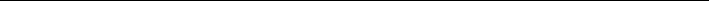 ОБЯЗАТЕЛЬНЫЕ УЧЕБНЫЕ МАТЕРИАЛЫ ДЛЯ УЧЕНИКАФизическая культура, 1-4 класс/Лях В.И., Акционерное общество «Издательство «Просвещение»; Введите свой вариант:МЕТОДИЧЕСКИЕ МАТЕРИАЛЫ ДЛЯ УЧИТЕЛЯhttps://fiz-ra-ura.jimdofree.com/%ЦИФРОВЫЕ ОБРАЗОВАТЕЛЬНЫЕ РЕСУРСЫ И РЕСУРСЫ СЕТИ ИНТЕРНЕТРаздел сайта корпорации «Российский учебник» «Начальное образование» https://rosuchebnik.ru/metodicheskaja-pomosch/nachalnoe-obrazovanie/«Открытый урок. Первое сентября»МАТЕРИАЛЬНО-ТЕХНИЧЕСКОЕ ОБЕСПЕЧЕНИЕ ОБРАЗОВАТЕЛЬНОГО ПРОЦЕССАУЧЕБНОЕ ОБОРУДОВАНИЕСтадион, спортивный зал, мишени для метания, волейбольная сетка, Баскетбольный щит, РазметкаОБОРУДОВАНИЕ ДЛЯ ПРОВЕДЕНИЯ ЛАБОРАТОРНЫХ, ПРАКТИЧЕСКИХ РАБОТ, ДЕМОНСТРАЦИЙСпортивный инвентарь: Свисток, секундомер, линейка, эстафетные палочки, мячи, кубики, кольцаПринято методическим объединением учителей.Протокол № 8                                  от «09» 06. 2022г«Согласовано»заместитель директора по               /УВР_____/Кутафина НС/«01»09.2022г«Утверждаю»директор школы________/Байдраков В.П/ Приказ №_110                     от «09»06.2022г№ п/пВид программного материалаВсего количество часовIЧетверть(27 ч.)IIЧетверть(21 ч.)IIIЧетверть(30 ч.)IVЧетверть(24 ч.)1Основы знанийВ процессе урокаВ процессе урокаВ процессе урокаВ процессе урокаВ процессе урока2Легкая атлетика2814143Гимнастика201374Подвижные игры20205Лыжная подготовка14146Подвижные игры 201010Содержание курсаТематическое планированиеХарактеристика деятельности учащихсяЗнание о физической культуре (в процессе урока.)Знание о физической культуре (в процессе урока.)Знание о физической культуре (в процессе урока.)Физическая культура как система разнообразных форм занятий физическими упражнениями по укреплению здоровья человека.Личная гигиена.Режим дня.Закаливание.Закрепление правил безопасности во время занятий физическими упражнениями: организация мест занятий, подбор одежды, обуви и инвентаряФизическая культураПонятие о физической культуре.Основные направления самостоятельных занятий.Определять и кратко характеризовать физическую культуру как занятия физическими упражнениями, подвижными и спортивными играми.Характеризовать основные моменты личной гигиены.Применять закаливающие процедурыОриентироваться в понятии режим дня.Определять ситуации, требующие применения правил предупреждения травматизма.Определять состав спортивной одежды в зависимости от времени года и погодных условийФизические упражнения (в процессе урока.)Физические упражнения (в процессе урока.)Физические упражнения (в процессе урока.)Физические упражнения, их влияние на физическое развитие и развитие физических качеств.Характеристика основных физических качеств: силы, быстроты, выносливости, гибкости и равновесия.Представление о физических упражнениях.Движения и передвижения строем.Представление о организации упражнений, правилах поведенияОбщее представление о физическом развитии.Различать упражнения по воздействию на развитие основных физических качеств (сила, быстрота, выносливость).Характеризовать показатели физического развития.Гимнастика с элементами акробатики (20ч.)Гимнастика с элементами акробатики (20ч.)Гимнастика с элементами акробатики (20ч.)Перекаты в группировке с последующей опорой руками за головой; 2-3 кувырка вперед; стойка на лопатках; мост из положения лежа на спинеКомбинация из освоенных элементовУпражнения в висе стоя, лежа; в висе спиной к гимнастической стенке поднимание согнутых и прямых ног;вис на согнутых руках; подтягивание в висе лежа согнувшись, то же из седа ноги врозь и в висе на канате;упражнения в упоре лежа и стоя на коленях и в упоре на коне, бревне, гимнастической скамейкеОсвоение акробатических упражнений и развитие координационных способностейОсваивать технику акробатических упражнений и акробатических комбинацийВыявлять характерные ошибки при выполнении акробатических упражнений.Осваивать технику гимнастических упражнений на снарядахОсваивать универсальные умения по взаимодействию в парах и группах при разучивании акробатических упражненийЛегкоатлетические упражнения (28ч.)Легкоатлетические упражнения (28ч.)Легкоатлетические упражнения (28ч.)Оказание первой помощи пострадавшему при ушибе.Ходьба с изменением длины и частоты шагов, с перешагиванием через скамейки, в различном темпе под звуковые сигналыБег с изменение длины и частоты шагов, с высоким подниманием бедра, приставными шагами правым и левым боком вперед, с захлёстыванием голени. Бег до 5 минут.Бег в коридорчике 30-40 см из различных и.п. с максимальной скоростью, с изменением скорости, с прыжками через условные рвы под звуковые и световые сигналы.«Круговая эстафета»(расстояние 10-20м)Бег от 20 до 30м.Соревнования (до 60м) Прыжки с поворотом на 180*, по разметкам; в длину с места, стоя лицом, боком к месту приземления; в длину с разбега с зоны отталкивания 30-50см; с высоты до 60см; в высоту с прямого разбега, с хлопками в ладоши во время полета; многоразовые (до 10 прыжков); тройной и пятерной с места.Игры с прыжками и осаливанием на площадке небольшого размераМетание малого мяча с места, из положения стоя грудью в направлении метания, левая (правая) нога впереди на дальность и заданное расстояние; в горизонтальную и вертикальную цель (1,5х1,5м) с расстояния 4-5м.Броски набивного мяча из положения стоя грудью в направлении метания двумя руками от груди, из-за головы вперед-вверх; снизу вперед-вверх на дальность и заданное расстояние.  Бег до 12 минут.Освоение простейших приемов оказания доврачебной помощи при ушибахВыполнение легкоатлетической разминки беговой разминкиРазвитие физических качеств – скоростных, координации, выносливостиРазвитие скоростно-силовых способностейИзмерение показателей физической подготовленности по прыжкамЗнание и соблюдение правил игрОвладение навыками метанияРазвитие глазомера, координации, силы мышц рукБроски набивного мяча (1 кг)Понятия: эстафета, команды «старт», «финиш»; темп, длительность бегаЭлементарные сведения о правилах в беге, прыжках и метаниях, техника безопасности на занятияхСохранять спокойствие при экстремальных ситуацияхСохранять правильную осанкуОценивать длину и частоту шагов, темп, звуковые сигналы. Принимать решения в экстремальных условияхОсваивать двигательные действия, составляющие содержание легкоатлетической разминкиОсваивать универсальныеумения в самостоятельной организациицеленаправленно отбирать физические упражнения для индивидуальных занятий по развитию физических качеств;Осваивать навыки прыжков, развивать скоростно-силовых и координационных способностейОбъяснять технику выполненияСоблюдать технику безопасности при выполнении упражнений на координациюОсваивать универсальные умения по взаимодействию в парах и группах при разучивании и выполнении беговых и прыжковых упражнений.Осваивать технику бросков Соблюдать правила техникибезопасности при выполнении физических упражнений по легкой атлетике.(метания, бега, бросках и т.д.)Объяснять влияние бега на состояние здоровьяЛыжная подготовка (14ч.)Лыжная подготовка (14ч.)Лыжная подготовка (14ч.)Попеременный двухшажный ход без палок и с палками.Подъем «лесенкой».Спуски в высокой и низкой стойках.Передвижение на лыжах до 2 км с равномерной скоростьюОсвоение техники лыжных ходовЗначение занятий лыжами для укрепления здоровья и закаливания.Соблюдать правильное дыхание, требования к температурному режимуСоблюдать технику безопасности при занятиях лыжами.Подвижные игры (20ч.)Подвижные игры (20ч.)Подвижные игры (20ч.)Закрепление и совершенствование навыков бега, развитие скоростных способностей, способности к ориентированию в пространстве Игры с прыжками и на развитие скоростно-силовых способностей, ориентирование в пространствеИгры на закрепление и совершенствование метаний на дальность, точность, развитие способностей к дифференцированию параметров движений, скоростно-силовых способностейНа материале лыжной подготовки: эстафеты в передвижениях на лыжах, упражнения на выносливость и координацию.Развитие двигательных способностей через игру, игровые упражненияРазвитие речи (считалки, правила игры, игры с речитативом)Осваивать универсальные умения в самостоятельной организации и проведении подвижных игр.Излагать правила и условия проведения подвижных игр.Осваивать двигательные действия, составляющие содержание подвижных игр.Взаимодействовать в парах и группах при выполнении технических действий в подвижных играх.Моделировать технику выполнения игровых действий в зависимости от изменения условий и двигательных задач.Принимать адекватные решения в условиях игровой деятельности.Подвижные игры на основе баскетбола (20ч)Подвижные игры на основе баскетбола (20ч)Подвижные игры на основе баскетбола (20ч)На материале баскетбола: эстафеты, упражнения на выносливость и координацию. Различные игры с элементами баскетбола.Осваивать универсальные умения в самостоятельной организации и проведении подвижных игр.Излагать правила и условия проведения подвижных игр.Осваивать двигательные действия, составляющие содержание подвижных игр.Взаимодействовать в парах и группах при выполнении технических действий в подвижных играх.Принимать адекватные решения в условиях игровой деятельности.№урокаТема урокаКол-во часов-датаПланируемые результатыПланируемые результатыПланируемые результатыПланируемые результатыПланируемые результатыДеятельность учащихсяВид контроляДатаДатаПримечания(домашние задания)№урокаТема урокаКол-во часов-датаПредметныеПредметныеПредметныеМетапредметныеЛичностныеДеятельность учащихсяВид контроляПланФактПримечания(домашние задания)Легкая атлетика-14 часовЛегкая атлетика-14 часовЛегкая атлетика-14 часовЛегкая атлетика-14 часовЛегкая атлетика-14 часовЛегкая атлетика-14 часовЛегкая атлетика-14 часовЛегкая атлетика-14 часовЛегкая атлетика-14 часовЛегкая атлетика-14 часовЛегкая атлетика-14 часовЛегкая атлетика-14 часовЛегкая атлетика-14 часов1Вводный инструктаж по технике безопасности на уроках физической культуры. ТБ на уроках легкой атлетики.  Бег в чередовании с ходьбой.102.09Знать правила ТБ на уроках по легкой атлетике.уметь правильно выполнять основные движения в ходьбе и беге;уметь бегать с максимальной скоростью;уметь бегать в равномерном темпе;уметь чередовать ходьбу с бегом;уметьправильно выполнять основные движения в прыжках;уметь прыгать в длину с места и разбега;уметь правильно приземляться на две ноги;уметь правильно выполнять основные движения в метании; уметь метать различные предметы и мячи на дальность с места из различных положений.Знать правила ТБ на уроках по легкой атлетике.уметь правильно выполнять основные движения в ходьбе и беге;уметь бегать с максимальной скоростью;уметь бегать в равномерном темпе;уметь чередовать ходьбу с бегом;уметьправильно выполнять основные движения в прыжках;уметь прыгать в длину с места и разбега;уметь правильно приземляться на две ноги;уметь правильно выполнять основные движения в метании; уметь метать различные предметы и мячи на дальность с места из различных положений.Знать правила ТБ на уроках по легкой атлетике.уметь правильно выполнять основные движения в ходьбе и беге;уметь бегать с максимальной скоростью;уметь бегать в равномерном темпе;уметь чередовать ходьбу с бегом;уметьправильно выполнять основные движения в прыжках;уметь прыгать в длину с места и разбега;уметь правильно приземляться на две ноги;уметь правильно выполнять основные движения в метании; уметь метать различные предметы и мячи на дальность с места из различных положений.Эффективно сотрудничать со сверстниками,оказывать поддержку друг другу;осуществлять продуктивное взаимодействие между сверстниками и педагогами;самостоятельно оценивать свои действия и содержательно обосновывать правильность или ошибочность результата;слушать и слышать друг друга, представлять конкретное содержание и сообщать его в устной форме, устанавливать рабочиеотношения;определять новый уровень отношения к самому себе как к субъекту деятельности, проектировать траектории развития через включение в новые виды деятельности и формы сотрудничества;контролировать свою деятельность по результату, адекватно оценивать свои действия и действия партнеров;оказывать посильную помощь и моральную поддержку сверстникам при выполнении учебных заданий, доброжелательно и уважительно объяснять ошибки и способы их устранения;организовывать и проводить со сверстниками подвижные игры и  элементы соревнований, осуществлять их объективное судейство;бережно обращаться с инвентарёми оборудованием, соблюдать требования техники безопасности к местам проведения; организовывать и проводить занятия физической культурой с  разной целевой направленностью, подбирать для них физические  упражнения и выполнять их с заданной дозировкой нагрузки;Активно включаться в общение с учителем, сверстниками;проявлять дисциплинированность, трудолюбие;управлять своими эмоциями в различных ситуациях;формировать потребности к ЗОЖ;оказывать бескорыстную помощь своим сверстникам,находить с ними общий язык и общие интересы;проявлять трудолюбие и упорство в достижении поставленных целей;анализировать и объективно оценивать результаты собственного  труда, находить возможности и способы их улучшения;видеть красоту движений, выделять и обосновывать эстетические признаки в движениях и передвижениях человека;оценивать красоту телосложения и осанки, сравнивать их с эталонными образцами;управлять эмоциями при общении со сверстниками ивзрослыми, сохранять хладнокровие, сдержанность, рассудительность;технически правильно выполнять двигательные действия из базовых видов спорта, использовать их в игровой и соревновательной деятельности.Вводный инструктаж по технике безопас-ти на уроках физ- культуры. ТБ на уроках легкой атлетике. Ходьба с преодолением препятствий. Бегать в черед-ии с ходьбой. Бег с уск-ем 20 м. Игра «Пятнашки»ТекущийКомплекс 1Упражнения 1-52Понятие «короткая дистанция», скорость бега. Бег 30м, 60м.105.09Знать правила ТБ на уроках по легкой атлетике.уметь правильно выполнять основные движения в ходьбе и беге;уметь бегать с максимальной скоростью;уметь бегать в равномерном темпе;уметь чередовать ходьбу с бегом;уметьправильно выполнять основные движения в прыжках;уметь прыгать в длину с места и разбега;уметь правильно приземляться на две ноги;уметь правильно выполнять основные движения в метании; уметь метать различные предметы и мячи на дальность с места из различных положений.Знать правила ТБ на уроках по легкой атлетике.уметь правильно выполнять основные движения в ходьбе и беге;уметь бегать с максимальной скоростью;уметь бегать в равномерном темпе;уметь чередовать ходьбу с бегом;уметьправильно выполнять основные движения в прыжках;уметь прыгать в длину с места и разбега;уметь правильно приземляться на две ноги;уметь правильно выполнять основные движения в метании; уметь метать различные предметы и мячи на дальность с места из различных положений.Знать правила ТБ на уроках по легкой атлетике.уметь правильно выполнять основные движения в ходьбе и беге;уметь бегать с максимальной скоростью;уметь бегать в равномерном темпе;уметь чередовать ходьбу с бегом;уметьправильно выполнять основные движения в прыжках;уметь прыгать в длину с места и разбега;уметь правильно приземляться на две ноги;уметь правильно выполнять основные движения в метании; уметь метать различные предметы и мячи на дальность с места из различных положений.Эффективно сотрудничать со сверстниками,оказывать поддержку друг другу;осуществлять продуктивное взаимодействие между сверстниками и педагогами;самостоятельно оценивать свои действия и содержательно обосновывать правильность или ошибочность результата;слушать и слышать друг друга, представлять конкретное содержание и сообщать его в устной форме, устанавливать рабочиеотношения;определять новый уровень отношения к самому себе как к субъекту деятельности, проектировать траектории развития через включение в новые виды деятельности и формы сотрудничества;контролировать свою деятельность по результату, адекватно оценивать свои действия и действия партнеров;оказывать посильную помощь и моральную поддержку сверстникам при выполнении учебных заданий, доброжелательно и уважительно объяснять ошибки и способы их устранения;организовывать и проводить со сверстниками подвижные игры и  элементы соревнований, осуществлять их объективное судейство;бережно обращаться с инвентарёми оборудованием, соблюдать требования техники безопасности к местам проведения; организовывать и проводить занятия физической культурой с  разной целевой направленностью, подбирать для них физические  упражнения и выполнять их с заданной дозировкой нагрузки;Активно включаться в общение с учителем, сверстниками;проявлять дисциплинированность, трудолюбие;управлять своими эмоциями в различных ситуациях;формировать потребности к ЗОЖ;оказывать бескорыстную помощь своим сверстникам,находить с ними общий язык и общие интересы;проявлять трудолюбие и упорство в достижении поставленных целей;анализировать и объективно оценивать результаты собственного  труда, находить возможности и способы их улучшения;видеть красоту движений, выделять и обосновывать эстетические признаки в движениях и передвижениях человека;оценивать красоту телосложения и осанки, сравнивать их с эталонными образцами;управлять эмоциями при общении со сверстниками ивзрослыми, сохранять хладнокровие, сдержанность, рассудительность;технически правильно выполнять двигательные действия из базовых видов спорта, использовать их в игровой и соревновательной деятельности.Разновидности ходьбы, бега.Понятие «короткая дистанция», скорость бега. Бег 30 м.Игра «Салки»ТекущийКомплекс 1Упражнения 6-103Ходьба и бег. Высокий старт.107.09Знать правила ТБ на уроках по легкой атлетике.уметь правильно выполнять основные движения в ходьбе и беге;уметь бегать с максимальной скоростью;уметь бегать в равномерном темпе;уметь чередовать ходьбу с бегом;уметьправильно выполнять основные движения в прыжках;уметь прыгать в длину с места и разбега;уметь правильно приземляться на две ноги;уметь правильно выполнять основные движения в метании; уметь метать различные предметы и мячи на дальность с места из различных положений.Знать правила ТБ на уроках по легкой атлетике.уметь правильно выполнять основные движения в ходьбе и беге;уметь бегать с максимальной скоростью;уметь бегать в равномерном темпе;уметь чередовать ходьбу с бегом;уметьправильно выполнять основные движения в прыжках;уметь прыгать в длину с места и разбега;уметь правильно приземляться на две ноги;уметь правильно выполнять основные движения в метании; уметь метать различные предметы и мячи на дальность с места из различных положений.Знать правила ТБ на уроках по легкой атлетике.уметь правильно выполнять основные движения в ходьбе и беге;уметь бегать с максимальной скоростью;уметь бегать в равномерном темпе;уметь чередовать ходьбу с бегом;уметьправильно выполнять основные движения в прыжках;уметь прыгать в длину с места и разбега;уметь правильно приземляться на две ноги;уметь правильно выполнять основные движения в метании; уметь метать различные предметы и мячи на дальность с места из различных положений.Эффективно сотрудничать со сверстниками,оказывать поддержку друг другу;осуществлять продуктивное взаимодействие между сверстниками и педагогами;самостоятельно оценивать свои действия и содержательно обосновывать правильность или ошибочность результата;слушать и слышать друг друга, представлять конкретное содержание и сообщать его в устной форме, устанавливать рабочиеотношения;определять новый уровень отношения к самому себе как к субъекту деятельности, проектировать траектории развития через включение в новые виды деятельности и формы сотрудничества;контролировать свою деятельность по результату, адекватно оценивать свои действия и действия партнеров;оказывать посильную помощь и моральную поддержку сверстникам при выполнении учебных заданий, доброжелательно и уважительно объяснять ошибки и способы их устранения;организовывать и проводить со сверстниками подвижные игры и  элементы соревнований, осуществлять их объективное судейство;бережно обращаться с инвентарёми оборудованием, соблюдать требования техники безопасности к местам проведения; организовывать и проводить занятия физической культурой с  разной целевой направленностью, подбирать для них физические  упражнения и выполнять их с заданной дозировкой нагрузки;Активно включаться в общение с учителем, сверстниками;проявлять дисциплинированность, трудолюбие;управлять своими эмоциями в различных ситуациях;формировать потребности к ЗОЖ;оказывать бескорыстную помощь своим сверстникам,находить с ними общий язык и общие интересы;проявлять трудолюбие и упорство в достижении поставленных целей;анализировать и объективно оценивать результаты собственного  труда, находить возможности и способы их улучшения;видеть красоту движений, выделять и обосновывать эстетические признаки в движениях и передвижениях человека;оценивать красоту телосложения и осанки, сравнивать их с эталонными образцами;управлять эмоциями при общении со сверстниками ивзрослыми, сохранять хладнокровие, сдержанность, рассудительность;технически правильно выполнять двигательные действия из базовых видов спорта, использовать их в игровой и соревновательной деятельности.Разновидности ходьбы, бега.Техника бега с высокого старта.Бег с высокого старта 30, 60 м.Игра «Перебежки»ТекущийКомплекс 1Упражнения 11-154Бег с высокого старта. Беговые упражнения.109.09Знать правила ТБ на уроках по легкой атлетике.уметь правильно выполнять основные движения в ходьбе и беге;уметь бегать с максимальной скоростью;уметь бегать в равномерном темпе;уметь чередовать ходьбу с бегом;уметьправильно выполнять основные движения в прыжках;уметь прыгать в длину с места и разбега;уметь правильно приземляться на две ноги;уметь правильно выполнять основные движения в метании; уметь метать различные предметы и мячи на дальность с места из различных положений.Знать правила ТБ на уроках по легкой атлетике.уметь правильно выполнять основные движения в ходьбе и беге;уметь бегать с максимальной скоростью;уметь бегать в равномерном темпе;уметь чередовать ходьбу с бегом;уметьправильно выполнять основные движения в прыжках;уметь прыгать в длину с места и разбега;уметь правильно приземляться на две ноги;уметь правильно выполнять основные движения в метании; уметь метать различные предметы и мячи на дальность с места из различных положений.Знать правила ТБ на уроках по легкой атлетике.уметь правильно выполнять основные движения в ходьбе и беге;уметь бегать с максимальной скоростью;уметь бегать в равномерном темпе;уметь чередовать ходьбу с бегом;уметьправильно выполнять основные движения в прыжках;уметь прыгать в длину с места и разбега;уметь правильно приземляться на две ноги;уметь правильно выполнять основные движения в метании; уметь метать различные предметы и мячи на дальность с места из различных положений.Эффективно сотрудничать со сверстниками,оказывать поддержку друг другу;осуществлять продуктивное взаимодействие между сверстниками и педагогами;самостоятельно оценивать свои действия и содержательно обосновывать правильность или ошибочность результата;слушать и слышать друг друга, представлять конкретное содержание и сообщать его в устной форме, устанавливать рабочиеотношения;определять новый уровень отношения к самому себе как к субъекту деятельности, проектировать траектории развития через включение в новые виды деятельности и формы сотрудничества;контролировать свою деятельность по результату, адекватно оценивать свои действия и действия партнеров;оказывать посильную помощь и моральную поддержку сверстникам при выполнении учебных заданий, доброжелательно и уважительно объяснять ошибки и способы их устранения;организовывать и проводить со сверстниками подвижные игры и  элементы соревнований, осуществлять их объективное судейство;бережно обращаться с инвентарёми оборудованием, соблюдать требования техники безопасности к местам проведения; организовывать и проводить занятия физической культурой с  разной целевой направленностью, подбирать для них физические  упражнения и выполнять их с заданной дозировкой нагрузки;Активно включаться в общение с учителем, сверстниками;проявлять дисциплинированность, трудолюбие;управлять своими эмоциями в различных ситуациях;формировать потребности к ЗОЖ;оказывать бескорыстную помощь своим сверстникам,находить с ними общий язык и общие интересы;проявлять трудолюбие и упорство в достижении поставленных целей;анализировать и объективно оценивать результаты собственного  труда, находить возможности и способы их улучшения;видеть красоту движений, выделять и обосновывать эстетические признаки в движениях и передвижениях человека;оценивать красоту телосложения и осанки, сравнивать их с эталонными образцами;управлять эмоциями при общении со сверстниками ивзрослыми, сохранять хладнокровие, сдержанность, рассудительность;технически правильно выполнять двигательные действия из базовых видов спорта, использовать их в игровой и соревновательной деятельности.Контроль бега 30, 60 метров с высокого старта.Виды беговых упражнений. Игра«К своим флажкам»ТекущийКомплекс 1Упражнения 16-205Равномерный бег, чередование ходьбы и бега.112.09Знать правила ТБ на уроках по легкой атлетике.уметь правильно выполнять основные движения в ходьбе и беге;уметь бегать с максимальной скоростью;уметь бегать в равномерном темпе;уметь чередовать ходьбу с бегом;уметьправильно выполнять основные движения в прыжках;уметь прыгать в длину с места и разбега;уметь правильно приземляться на две ноги;уметь правильно выполнять основные движения в метании; уметь метать различные предметы и мячи на дальность с места из различных положений.Знать правила ТБ на уроках по легкой атлетике.уметь правильно выполнять основные движения в ходьбе и беге;уметь бегать с максимальной скоростью;уметь бегать в равномерном темпе;уметь чередовать ходьбу с бегом;уметьправильно выполнять основные движения в прыжках;уметь прыгать в длину с места и разбега;уметь правильно приземляться на две ноги;уметь правильно выполнять основные движения в метании; уметь метать различные предметы и мячи на дальность с места из различных положений.Знать правила ТБ на уроках по легкой атлетике.уметь правильно выполнять основные движения в ходьбе и беге;уметь бегать с максимальной скоростью;уметь бегать в равномерном темпе;уметь чередовать ходьбу с бегом;уметьправильно выполнять основные движения в прыжках;уметь прыгать в длину с места и разбега;уметь правильно приземляться на две ноги;уметь правильно выполнять основные движения в метании; уметь метать различные предметы и мячи на дальность с места из различных положений.Эффективно сотрудничать со сверстниками,оказывать поддержку друг другу;осуществлять продуктивное взаимодействие между сверстниками и педагогами;самостоятельно оценивать свои действия и содержательно обосновывать правильность или ошибочность результата;слушать и слышать друг друга, представлять конкретное содержание и сообщать его в устной форме, устанавливать рабочиеотношения;определять новый уровень отношения к самому себе как к субъекту деятельности, проектировать траектории развития через включение в новые виды деятельности и формы сотрудничества;контролировать свою деятельность по результату, адекватно оценивать свои действия и действия партнеров;оказывать посильную помощь и моральную поддержку сверстникам при выполнении учебных заданий, доброжелательно и уважительно объяснять ошибки и способы их устранения;организовывать и проводить со сверстниками подвижные игры и  элементы соревнований, осуществлять их объективное судейство;бережно обращаться с инвентарёми оборудованием, соблюдать требования техники безопасности к местам проведения; организовывать и проводить занятия физической культурой с  разной целевой направленностью, подбирать для них физические  упражнения и выполнять их с заданной дозировкой нагрузки;Активно включаться в общение с учителем, сверстниками;проявлять дисциплинированность, трудолюбие;управлять своими эмоциями в различных ситуациях;формировать потребности к ЗОЖ;оказывать бескорыстную помощь своим сверстникам,находить с ними общий язык и общие интересы;проявлять трудолюбие и упорство в достижении поставленных целей;анализировать и объективно оценивать результаты собственного  труда, находить возможности и способы их улучшения;видеть красоту движений, выделять и обосновывать эстетические признаки в движениях и передвижениях человека;оценивать красоту телосложения и осанки, сравнивать их с эталонными образцами;управлять эмоциями при общении со сверстниками ивзрослыми, сохранять хладнокровие, сдержанность, рассудительность;технически правильно выполнять двигательные действия из базовых видов спорта, использовать их в игровой и соревновательной деятельности.Применять разновидности ходьбы. Беговые упражнения. Равномерный бег 4-5 мин в чередовании с ходьбой.Игра«Вызов номеров»ТекущийКомплекс 1Упражнения 1-56Чередование ходьбы и бега.114.09Знать правила ТБ на уроках по легкой атлетике.уметь правильно выполнять основные движения в ходьбе и беге;уметь бегать с максимальной скоростью;уметь бегать в равномерном темпе;уметь чередовать ходьбу с бегом;уметьправильно выполнять основные движения в прыжках;уметь прыгать в длину с места и разбега;уметь правильно приземляться на две ноги;уметь правильно выполнять основные движения в метании; уметь метать различные предметы и мячи на дальность с места из различных положений.Знать правила ТБ на уроках по легкой атлетике.уметь правильно выполнять основные движения в ходьбе и беге;уметь бегать с максимальной скоростью;уметь бегать в равномерном темпе;уметь чередовать ходьбу с бегом;уметьправильно выполнять основные движения в прыжках;уметь прыгать в длину с места и разбега;уметь правильно приземляться на две ноги;уметь правильно выполнять основные движения в метании; уметь метать различные предметы и мячи на дальность с места из различных положений.Знать правила ТБ на уроках по легкой атлетике.уметь правильно выполнять основные движения в ходьбе и беге;уметь бегать с максимальной скоростью;уметь бегать в равномерном темпе;уметь чередовать ходьбу с бегом;уметьправильно выполнять основные движения в прыжках;уметь прыгать в длину с места и разбега;уметь правильно приземляться на две ноги;уметь правильно выполнять основные движения в метании; уметь метать различные предметы и мячи на дальность с места из различных положений.Эффективно сотрудничать со сверстниками,оказывать поддержку друг другу;осуществлять продуктивное взаимодействие между сверстниками и педагогами;самостоятельно оценивать свои действия и содержательно обосновывать правильность или ошибочность результата;слушать и слышать друг друга, представлять конкретное содержание и сообщать его в устной форме, устанавливать рабочиеотношения;определять новый уровень отношения к самому себе как к субъекту деятельности, проектировать траектории развития через включение в новые виды деятельности и формы сотрудничества;контролировать свою деятельность по результату, адекватно оценивать свои действия и действия партнеров;оказывать посильную помощь и моральную поддержку сверстникам при выполнении учебных заданий, доброжелательно и уважительно объяснять ошибки и способы их устранения;организовывать и проводить со сверстниками подвижные игры и  элементы соревнований, осуществлять их объективное судейство;бережно обращаться с инвентарёми оборудованием, соблюдать требования техники безопасности к местам проведения; организовывать и проводить занятия физической культурой с  разной целевой направленностью, подбирать для них физические  упражнения и выполнять их с заданной дозировкой нагрузки;Активно включаться в общение с учителем, сверстниками;проявлять дисциплинированность, трудолюбие;управлять своими эмоциями в различных ситуациях;формировать потребности к ЗОЖ;оказывать бескорыстную помощь своим сверстникам,находить с ними общий язык и общие интересы;проявлять трудолюбие и упорство в достижении поставленных целей;анализировать и объективно оценивать результаты собственного  труда, находить возможности и способы их улучшения;видеть красоту движений, выделять и обосновывать эстетические признаки в движениях и передвижениях человека;оценивать красоту телосложения и осанки, сравнивать их с эталонными образцами;управлять эмоциями при общении со сверстниками ивзрослыми, сохранять хладнокровие, сдержанность, рассудительность;технически правильно выполнять двигательные действия из базовых видов спорта, использовать их в игровой и соревновательной деятельности.Чередовать ходьбу и бег (бег – 100 м, ходьба – 50 м).Беговые упражнения.Игра «Космонавты»ТекущийКомплекс 1Упражнения 6-107Равномерный бег.116.09Знать правила ТБ на уроках по легкой атлетике.уметь правильно выполнять основные движения в ходьбе и беге;уметь бегать с максимальной скоростью;уметь бегать в равномерном темпе;уметь чередовать ходьбу с бегом;уметьправильно выполнять основные движения в прыжках;уметь прыгать в длину с места и разбега;уметь правильно приземляться на две ноги;уметь правильно выполнять основные движения в метании; уметь метать различные предметы и мячи на дальность с места из различных положений.Знать правила ТБ на уроках по легкой атлетике.уметь правильно выполнять основные движения в ходьбе и беге;уметь бегать с максимальной скоростью;уметь бегать в равномерном темпе;уметь чередовать ходьбу с бегом;уметьправильно выполнять основные движения в прыжках;уметь прыгать в длину с места и разбега;уметь правильно приземляться на две ноги;уметь правильно выполнять основные движения в метании; уметь метать различные предметы и мячи на дальность с места из различных положений.Знать правила ТБ на уроках по легкой атлетике.уметь правильно выполнять основные движения в ходьбе и беге;уметь бегать с максимальной скоростью;уметь бегать в равномерном темпе;уметь чередовать ходьбу с бегом;уметьправильно выполнять основные движения в прыжках;уметь прыгать в длину с места и разбега;уметь правильно приземляться на две ноги;уметь правильно выполнять основные движения в метании; уметь метать различные предметы и мячи на дальность с места из различных положений.Эффективно сотрудничать со сверстниками,оказывать поддержку друг другу;осуществлять продуктивное взаимодействие между сверстниками и педагогами;самостоятельно оценивать свои действия и содержательно обосновывать правильность или ошибочность результата;слушать и слышать друг друга, представлять конкретное содержание и сообщать его в устной форме, устанавливать рабочиеотношения;определять новый уровень отношения к самому себе как к субъекту деятельности, проектировать траектории развития через включение в новые виды деятельности и формы сотрудничества;контролировать свою деятельность по результату, адекватно оценивать свои действия и действия партнеров;оказывать посильную помощь и моральную поддержку сверстникам при выполнении учебных заданий, доброжелательно и уважительно объяснять ошибки и способы их устранения;организовывать и проводить со сверстниками подвижные игры и  элементы соревнований, осуществлять их объективное судейство;бережно обращаться с инвентарёми оборудованием, соблюдать требования техники безопасности к местам проведения; организовывать и проводить занятия физической культурой с  разной целевой направленностью, подбирать для них физические  упражнения и выполнять их с заданной дозировкой нагрузки;Активно включаться в общение с учителем, сверстниками;проявлять дисциплинированность, трудолюбие;управлять своими эмоциями в различных ситуациях;формировать потребности к ЗОЖ;оказывать бескорыстную помощь своим сверстникам,находить с ними общий язык и общие интересы;проявлять трудолюбие и упорство в достижении поставленных целей;анализировать и объективно оценивать результаты собственного  труда, находить возможности и способы их улучшения;видеть красоту движений, выделять и обосновывать эстетические признаки в движениях и передвижениях человека;оценивать красоту телосложения и осанки, сравнивать их с эталонными образцами;управлять эмоциями при общении со сверстниками ивзрослыми, сохранять хладнокровие, сдержанность, рассудительность;технически правильно выполнять двигательные действия из базовых видов спорта, использовать их в игровой и соревновательной деятельности.Бегать в равномерном темпе  (5-6 мин). Преодолевать малые препятствия. Бегать с ускорением 60 м.Игра «Пустое место»ТекущийКомплекс 1Упражнения 11-158Челночный бег 3х10м119.09Знать правила ТБ на уроках по легкой атлетике.уметь правильно выполнять основные движения в ходьбе и беге;уметь бегать с максимальной скоростью;уметь бегать в равномерном темпе;уметь чередовать ходьбу с бегом;уметьправильно выполнять основные движения в прыжках;уметь прыгать в длину с места и разбега;уметь правильно приземляться на две ноги;уметь правильно выполнять основные движения в метании; уметь метать различные предметы и мячи на дальность с места из различных положений.Знать правила ТБ на уроках по легкой атлетике.уметь правильно выполнять основные движения в ходьбе и беге;уметь бегать с максимальной скоростью;уметь бегать в равномерном темпе;уметь чередовать ходьбу с бегом;уметьправильно выполнять основные движения в прыжках;уметь прыгать в длину с места и разбега;уметь правильно приземляться на две ноги;уметь правильно выполнять основные движения в метании; уметь метать различные предметы и мячи на дальность с места из различных положений.Знать правила ТБ на уроках по легкой атлетике.уметь правильно выполнять основные движения в ходьбе и беге;уметь бегать с максимальной скоростью;уметь бегать в равномерном темпе;уметь чередовать ходьбу с бегом;уметьправильно выполнять основные движения в прыжках;уметь прыгать в длину с места и разбега;уметь правильно приземляться на две ноги;уметь правильно выполнять основные движения в метании; уметь метать различные предметы и мячи на дальность с места из различных положений.Эффективно сотрудничать со сверстниками,оказывать поддержку друг другу;осуществлять продуктивное взаимодействие между сверстниками и педагогами;самостоятельно оценивать свои действия и содержательно обосновывать правильность или ошибочность результата;слушать и слышать друг друга, представлять конкретное содержание и сообщать его в устной форме, устанавливать рабочиеотношения;определять новый уровень отношения к самому себе как к субъекту деятельности, проектировать траектории развития через включение в новые виды деятельности и формы сотрудничества;контролировать свою деятельность по результату, адекватно оценивать свои действия и действия партнеров;оказывать посильную помощь и моральную поддержку сверстникам при выполнении учебных заданий, доброжелательно и уважительно объяснять ошибки и способы их устранения;организовывать и проводить со сверстниками подвижные игры и  элементы соревнований, осуществлять их объективное судейство;бережно обращаться с инвентарёми оборудованием, соблюдать требования техники безопасности к местам проведения; организовывать и проводить занятия физической культурой с  разной целевой направленностью, подбирать для них физические  упражнения и выполнять их с заданной дозировкой нагрузки;Активно включаться в общение с учителем, сверстниками;проявлять дисциплинированность, трудолюбие;управлять своими эмоциями в различных ситуациях;формировать потребности к ЗОЖ;оказывать бескорыстную помощь своим сверстникам,находить с ними общий язык и общие интересы;проявлять трудолюбие и упорство в достижении поставленных целей;анализировать и объективно оценивать результаты собственного  труда, находить возможности и способы их улучшения;видеть красоту движений, выделять и обосновывать эстетические признаки в движениях и передвижениях человека;оценивать красоту телосложения и осанки, сравнивать их с эталонными образцами;управлять эмоциями при общении со сверстниками ивзрослыми, сохранять хладнокровие, сдержанность, рассудительность;технически правильно выполнять двигательные действия из базовых видов спорта, использовать их в игровой и соревновательной деятельности.Разновид-ностиходьбы. Беговые упражнения.Техника челночного бега 3х10м.Игра«Веселые ребята»ТекущийКомплекс 1Упражнения 16-209Равномерный бег с изменением направления.121.09Знать правила ТБ на уроках по легкой атлетике.уметь правильно выполнять основные движения в ходьбе и беге;уметь бегать с максимальной скоростью;уметь бегать в равномерном темпе;уметь чередовать ходьбу с бегом;уметьправильно выполнять основные движения в прыжках;уметь прыгать в длину с места и разбега;уметь правильно приземляться на две ноги;уметь правильно выполнять основные движения в метании; уметь метать различные предметы и мячи на дальность с места из различных положений.Знать правила ТБ на уроках по легкой атлетике.уметь правильно выполнять основные движения в ходьбе и беге;уметь бегать с максимальной скоростью;уметь бегать в равномерном темпе;уметь чередовать ходьбу с бегом;уметьправильно выполнять основные движения в прыжках;уметь прыгать в длину с места и разбега;уметь правильно приземляться на две ноги;уметь правильно выполнять основные движения в метании; уметь метать различные предметы и мячи на дальность с места из различных положений.Знать правила ТБ на уроках по легкой атлетике.уметь правильно выполнять основные движения в ходьбе и беге;уметь бегать с максимальной скоростью;уметь бегать в равномерном темпе;уметь чередовать ходьбу с бегом;уметьправильно выполнять основные движения в прыжках;уметь прыгать в длину с места и разбега;уметь правильно приземляться на две ноги;уметь правильно выполнять основные движения в метании; уметь метать различные предметы и мячи на дальность с места из различных положений.Эффективно сотрудничать со сверстниками,оказывать поддержку друг другу;осуществлять продуктивное взаимодействие между сверстниками и педагогами;самостоятельно оценивать свои действия и содержательно обосновывать правильность или ошибочность результата;слушать и слышать друг друга, представлять конкретное содержание и сообщать его в устной форме, устанавливать рабочиеотношения;определять новый уровень отношения к самому себе как к субъекту деятельности, проектировать траектории развития через включение в новые виды деятельности и формы сотрудничества;контролировать свою деятельность по результату, адекватно оценивать свои действия и действия партнеров;оказывать посильную помощь и моральную поддержку сверстникам при выполнении учебных заданий, доброжелательно и уважительно объяснять ошибки и способы их устранения;организовывать и проводить со сверстниками подвижные игры и  элементы соревнований, осуществлять их объективное судейство;бережно обращаться с инвентарёми оборудованием, соблюдать требования техники безопасности к местам проведения; организовывать и проводить занятия физической культурой с  разной целевой направленностью, подбирать для них физические  упражнения и выполнять их с заданной дозировкой нагрузки;Активно включаться в общение с учителем, сверстниками;проявлять дисциплинированность, трудолюбие;управлять своими эмоциями в различных ситуациях;формировать потребности к ЗОЖ;оказывать бескорыстную помощь своим сверстникам,находить с ними общий язык и общие интересы;проявлять трудолюбие и упорство в достижении поставленных целей;анализировать и объективно оценивать результаты собственного  труда, находить возможности и способы их улучшения;видеть красоту движений, выделять и обосновывать эстетические признаки в движениях и передвижениях человека;оценивать красоту телосложения и осанки, сравнивать их с эталонными образцами;управлять эмоциями при общении со сверстниками ивзрослыми, сохранять хладнокровие, сдержанность, рассудительность;технически правильно выполнять двигательные действия из базовых видов спорта, использовать их в игровой и соревновательной деятельности.Бег с изменением направления.Челночный бег 3х10м.Игра«Услышьсвое имя»ТекущийКомплекс 1Упражнения 1-510Понятие «здоровье». Равномерный бег 6 мин.123.09Знать правила ТБ на уроках по легкой атлетике.уметь правильно выполнять основные движения в ходьбе и беге;уметь бегать с максимальной скоростью;уметь бегать в равномерном темпе;уметь чередовать ходьбу с бегом;уметьправильно выполнять основные движения в прыжках;уметь прыгать в длину с места и разбега;уметь правильно приземляться на две ноги;уметь правильно выполнять основные движения в метании; уметь метать различные предметы и мячи на дальность с места из различных положений.Знать правила ТБ на уроках по легкой атлетике.уметь правильно выполнять основные движения в ходьбе и беге;уметь бегать с максимальной скоростью;уметь бегать в равномерном темпе;уметь чередовать ходьбу с бегом;уметьправильно выполнять основные движения в прыжках;уметь прыгать в длину с места и разбега;уметь правильно приземляться на две ноги;уметь правильно выполнять основные движения в метании; уметь метать различные предметы и мячи на дальность с места из различных положений.Знать правила ТБ на уроках по легкой атлетике.уметь правильно выполнять основные движения в ходьбе и беге;уметь бегать с максимальной скоростью;уметь бегать в равномерном темпе;уметь чередовать ходьбу с бегом;уметьправильно выполнять основные движения в прыжках;уметь прыгать в длину с места и разбега;уметь правильно приземляться на две ноги;уметь правильно выполнять основные движения в метании; уметь метать различные предметы и мячи на дальность с места из различных положений.Эффективно сотрудничать со сверстниками,оказывать поддержку друг другу;осуществлять продуктивное взаимодействие между сверстниками и педагогами;самостоятельно оценивать свои действия и содержательно обосновывать правильность или ошибочность результата;слушать и слышать друг друга, представлять конкретное содержание и сообщать его в устной форме, устанавливать рабочиеотношения;определять новый уровень отношения к самому себе как к субъекту деятельности, проектировать траектории развития через включение в новые виды деятельности и формы сотрудничества;контролировать свою деятельность по результату, адекватно оценивать свои действия и действия партнеров;оказывать посильную помощь и моральную поддержку сверстникам при выполнении учебных заданий, доброжелательно и уважительно объяснять ошибки и способы их устранения;организовывать и проводить со сверстниками подвижные игры и  элементы соревнований, осуществлять их объективное судейство;бережно обращаться с инвентарёми оборудованием, соблюдать требования техники безопасности к местам проведения; организовывать и проводить занятия физической культурой с  разной целевой направленностью, подбирать для них физические  упражнения и выполнять их с заданной дозировкой нагрузки;Активно включаться в общение с учителем, сверстниками;проявлять дисциплинированность, трудолюбие;управлять своими эмоциями в различных ситуациях;формировать потребности к ЗОЖ;оказывать бескорыстную помощь своим сверстникам,находить с ними общий язык и общие интересы;проявлять трудолюбие и упорство в достижении поставленных целей;анализировать и объективно оценивать результаты собственного  труда, находить возможности и способы их улучшения;видеть красоту движений, выделять и обосновывать эстетические признаки в движениях и передвижениях человека;оценивать красоту телосложения и осанки, сравнивать их с эталонными образцами;управлять эмоциями при общении со сверстниками ивзрослыми, сохранять хладнокровие, сдержанность, рассудительность;технически правильно выполнять двигательные действия из базовых видов спорта, использовать их в игровой и соревновательной деятельности.Понятие «здоровье».Бег в равномерном темпе (6 минут).Челночныйбег с учетом времени.Игра «Запрещенное движение»ТекущийКомплекс 1Упражнения 6-1011Прыжок в длину с места.126.09Знать правила ТБ на уроках по легкой атлетике.уметь правильно выполнять основные движения в ходьбе и беге;уметь бегать с максимальной скоростью;уметь бегать в равномерном темпе;уметь чередовать ходьбу с бегом;уметьправильно выполнять основные движения в прыжках;уметь прыгать в длину с места и разбега;уметь правильно приземляться на две ноги;уметь правильно выполнять основные движения в метании; уметь метать различные предметы и мячи на дальность с места из различных положений.Знать правила ТБ на уроках по легкой атлетике.уметь правильно выполнять основные движения в ходьбе и беге;уметь бегать с максимальной скоростью;уметь бегать в равномерном темпе;уметь чередовать ходьбу с бегом;уметьправильно выполнять основные движения в прыжках;уметь прыгать в длину с места и разбега;уметь правильно приземляться на две ноги;уметь правильно выполнять основные движения в метании; уметь метать различные предметы и мячи на дальность с места из различных положений.Знать правила ТБ на уроках по легкой атлетике.уметь правильно выполнять основные движения в ходьбе и беге;уметь бегать с максимальной скоростью;уметь бегать в равномерном темпе;уметь чередовать ходьбу с бегом;уметьправильно выполнять основные движения в прыжках;уметь прыгать в длину с места и разбега;уметь правильно приземляться на две ноги;уметь правильно выполнять основные движения в метании; уметь метать различные предметы и мячи на дальность с места из различных положений.Эффективно сотрудничать со сверстниками,оказывать поддержку друг другу;осуществлять продуктивное взаимодействие между сверстниками и педагогами;самостоятельно оценивать свои действия и содержательно обосновывать правильность или ошибочность результата;слушать и слышать друг друга, представлять конкретное содержание и сообщать его в устной форме, устанавливать рабочиеотношения;определять новый уровень отношения к самому себе как к субъекту деятельности, проектировать траектории развития через включение в новые виды деятельности и формы сотрудничества;контролировать свою деятельность по результату, адекватно оценивать свои действия и действия партнеров;оказывать посильную помощь и моральную поддержку сверстникам при выполнении учебных заданий, доброжелательно и уважительно объяснять ошибки и способы их устранения;организовывать и проводить со сверстниками подвижные игры и  элементы соревнований, осуществлять их объективное судейство;бережно обращаться с инвентарёми оборудованием, соблюдать требования техники безопасности к местам проведения; организовывать и проводить занятия физической культурой с  разной целевой направленностью, подбирать для них физические  упражнения и выполнять их с заданной дозировкой нагрузки;Активно включаться в общение с учителем, сверстниками;проявлять дисциплинированность, трудолюбие;управлять своими эмоциями в различных ситуациях;формировать потребности к ЗОЖ;оказывать бескорыстную помощь своим сверстникам,находить с ними общий язык и общие интересы;проявлять трудолюбие и упорство в достижении поставленных целей;анализировать и объективно оценивать результаты собственного  труда, находить возможности и способы их улучшения;видеть красоту движений, выделять и обосновывать эстетические признаки в движениях и передвижениях человека;оценивать красоту телосложения и осанки, сравнивать их с эталонными образцами;управлять эмоциями при общении со сверстниками ивзрослыми, сохранять хладнокровие, сдержанность, рассудительность;технически правильно выполнять двигательные действия из базовых видов спорта, использовать их в игровой и соревновательной деятельности.Разновидности ходьбы, бега.Разнообраз-ныепрыжкии многоскоки.Прыжок в длину с места. Игра«Река и ров»ТекущийКомплекс 1Упражнения 11-1512Прыжок в длину с места.128.09Знать правила ТБ на уроках по легкой атлетике.уметь правильно выполнять основные движения в ходьбе и беге;уметь бегать с максимальной скоростью;уметь бегать в равномерном темпе;уметь чередовать ходьбу с бегом;уметьправильно выполнять основные движения в прыжках;уметь прыгать в длину с места и разбега;уметь правильно приземляться на две ноги;уметь правильно выполнять основные движения в метании; уметь метать различные предметы и мячи на дальность с места из различных положений.Знать правила ТБ на уроках по легкой атлетике.уметь правильно выполнять основные движения в ходьбе и беге;уметь бегать с максимальной скоростью;уметь бегать в равномерном темпе;уметь чередовать ходьбу с бегом;уметьправильно выполнять основные движения в прыжках;уметь прыгать в длину с места и разбега;уметь правильно приземляться на две ноги;уметь правильно выполнять основные движения в метании; уметь метать различные предметы и мячи на дальность с места из различных положений.Знать правила ТБ на уроках по легкой атлетике.уметь правильно выполнять основные движения в ходьбе и беге;уметь бегать с максимальной скоростью;уметь бегать в равномерном темпе;уметь чередовать ходьбу с бегом;уметьправильно выполнять основные движения в прыжках;уметь прыгать в длину с места и разбега;уметь правильно приземляться на две ноги;уметь правильно выполнять основные движения в метании; уметь метать различные предметы и мячи на дальность с места из различных положений.Эффективно сотрудничать со сверстниками,оказывать поддержку друг другу;осуществлять продуктивное взаимодействие между сверстниками и педагогами;самостоятельно оценивать свои действия и содержательно обосновывать правильность или ошибочность результата;слушать и слышать друг друга, представлять конкретное содержание и сообщать его в устной форме, устанавливать рабочиеотношения;определять новый уровень отношения к самому себе как к субъекту деятельности, проектировать траектории развития через включение в новые виды деятельности и формы сотрудничества;контролировать свою деятельность по результату, адекватно оценивать свои действия и действия партнеров;оказывать посильную помощь и моральную поддержку сверстникам при выполнении учебных заданий, доброжелательно и уважительно объяснять ошибки и способы их устранения;организовывать и проводить со сверстниками подвижные игры и  элементы соревнований, осуществлять их объективное судейство;бережно обращаться с инвентарёми оборудованием, соблюдать требования техники безопасности к местам проведения; организовывать и проводить занятия физической культурой с  разной целевой направленностью, подбирать для них физические  упражнения и выполнять их с заданной дозировкой нагрузки;Активно включаться в общение с учителем, сверстниками;проявлять дисциплинированность, трудолюбие;управлять своими эмоциями в различных ситуациях;формировать потребности к ЗОЖ;оказывать бескорыстную помощь своим сверстникам,находить с ними общий язык и общие интересы;проявлять трудолюбие и упорство в достижении поставленных целей;анализировать и объективно оценивать результаты собственного  труда, находить возможности и способы их улучшения;видеть красоту движений, выделять и обосновывать эстетические признаки в движениях и передвижениях человека;оценивать красоту телосложения и осанки, сравнивать их с эталонными образцами;управлять эмоциями при общении со сверстниками ивзрослыми, сохранять хладнокровие, сдержанность, рассудительность;технически правильно выполнять двигательные действия из базовых видов спорта, использовать их в игровой и соревновательной деятельности.Беговые, прыжковые упражнения.Прыжок в длину с места на результат. Игра «Поймай хвост»ТекущийКомплекс 1Упражнения 16-2013Прыжок в длину с разбега.130.09Знать правила ТБ на уроках по легкой атлетике.уметь правильно выполнять основные движения в ходьбе и беге;уметь бегать с максимальной скоростью;уметь бегать в равномерном темпе;уметь чередовать ходьбу с бегом;уметьправильно выполнять основные движения в прыжках;уметь прыгать в длину с места и разбега;уметь правильно приземляться на две ноги;уметь правильно выполнять основные движения в метании; уметь метать различные предметы и мячи на дальность с места из различных положений.Знать правила ТБ на уроках по легкой атлетике.уметь правильно выполнять основные движения в ходьбе и беге;уметь бегать с максимальной скоростью;уметь бегать в равномерном темпе;уметь чередовать ходьбу с бегом;уметьправильно выполнять основные движения в прыжках;уметь прыгать в длину с места и разбега;уметь правильно приземляться на две ноги;уметь правильно выполнять основные движения в метании; уметь метать различные предметы и мячи на дальность с места из различных положений.Знать правила ТБ на уроках по легкой атлетике.уметь правильно выполнять основные движения в ходьбе и беге;уметь бегать с максимальной скоростью;уметь бегать в равномерном темпе;уметь чередовать ходьбу с бегом;уметьправильно выполнять основные движения в прыжках;уметь прыгать в длину с места и разбега;уметь правильно приземляться на две ноги;уметь правильно выполнять основные движения в метании; уметь метать различные предметы и мячи на дальность с места из различных положений.Эффективно сотрудничать со сверстниками,оказывать поддержку друг другу;осуществлять продуктивное взаимодействие между сверстниками и педагогами;самостоятельно оценивать свои действия и содержательно обосновывать правильность или ошибочность результата;слушать и слышать друг друга, представлять конкретное содержание и сообщать его в устной форме, устанавливать рабочиеотношения;определять новый уровень отношения к самому себе как к субъекту деятельности, проектировать траектории развития через включение в новые виды деятельности и формы сотрудничества;контролировать свою деятельность по результату, адекватно оценивать свои действия и действия партнеров;оказывать посильную помощь и моральную поддержку сверстникам при выполнении учебных заданий, доброжелательно и уважительно объяснять ошибки и способы их устранения;организовывать и проводить со сверстниками подвижные игры и  элементы соревнований, осуществлять их объективное судейство;бережно обращаться с инвентарёми оборудованием, соблюдать требования техники безопасности к местам проведения; организовывать и проводить занятия физической культурой с  разной целевой направленностью, подбирать для них физические  упражнения и выполнять их с заданной дозировкой нагрузки;Активно включаться в общение с учителем, сверстниками;проявлять дисциплинированность, трудолюбие;управлять своими эмоциями в различных ситуациях;формировать потребности к ЗОЖ;оказывать бескорыстную помощь своим сверстникам,находить с ними общий язык и общие интересы;проявлять трудолюбие и упорство в достижении поставленных целей;анализировать и объективно оценивать результаты собственного  труда, находить возможности и способы их улучшения;видеть красоту движений, выделять и обосновывать эстетические признаки в движениях и передвижениях человека;оценивать красоту телосложения и осанки, сравнивать их с эталонными образцами;управлять эмоциями при общении со сверстниками ивзрослыми, сохранять хладнокровие, сдержанность, рассудительность;технически правильно выполнять двигательные действия из базовых видов спорта, использовать их в игровой и соревновательной деятельности.Прыжки на одной ноге, на двух на месте. Прыжки с продвижением вперед. Техника прыжка в длину с разбега.Игра «Ловишка с мячом»ТекущийКомплекс 1Упражнения 1-514Прыжок в длину с разбега.103.10Знать правила ТБ на уроках по легкой атлетике.уметь правильно выполнять основные движения в ходьбе и беге;уметь бегать с максимальной скоростью;уметь бегать в равномерном темпе;уметь чередовать ходьбу с бегом;уметьправильно выполнять основные движения в прыжках;уметь прыгать в длину с места и разбега;уметь правильно приземляться на две ноги;уметь правильно выполнять основные движения в метании; уметь метать различные предметы и мячи на дальность с места из различных положений.Знать правила ТБ на уроках по легкой атлетике.уметь правильно выполнять основные движения в ходьбе и беге;уметь бегать с максимальной скоростью;уметь бегать в равномерном темпе;уметь чередовать ходьбу с бегом;уметьправильно выполнять основные движения в прыжках;уметь прыгать в длину с места и разбега;уметь правильно приземляться на две ноги;уметь правильно выполнять основные движения в метании; уметь метать различные предметы и мячи на дальность с места из различных положений.Знать правила ТБ на уроках по легкой атлетике.уметь правильно выполнять основные движения в ходьбе и беге;уметь бегать с максимальной скоростью;уметь бегать в равномерном темпе;уметь чередовать ходьбу с бегом;уметьправильно выполнять основные движения в прыжках;уметь прыгать в длину с места и разбега;уметь правильно приземляться на две ноги;уметь правильно выполнять основные движения в метании; уметь метать различные предметы и мячи на дальность с места из различных положений.Эффективно сотрудничать со сверстниками,оказывать поддержку друг другу;осуществлять продуктивное взаимодействие между сверстниками и педагогами;самостоятельно оценивать свои действия и содержательно обосновывать правильность или ошибочность результата;слушать и слышать друг друга, представлять конкретное содержание и сообщать его в устной форме, устанавливать рабочиеотношения;определять новый уровень отношения к самому себе как к субъекту деятельности, проектировать траектории развития через включение в новые виды деятельности и формы сотрудничества;контролировать свою деятельность по результату, адекватно оценивать свои действия и действия партнеров;оказывать посильную помощь и моральную поддержку сверстникам при выполнении учебных заданий, доброжелательно и уважительно объяснять ошибки и способы их устранения;организовывать и проводить со сверстниками подвижные игры и  элементы соревнований, осуществлять их объективное судейство;бережно обращаться с инвентарёми оборудованием, соблюдать требования техники безопасности к местам проведения; организовывать и проводить занятия физической культурой с  разной целевой направленностью, подбирать для них физические  упражнения и выполнять их с заданной дозировкой нагрузки;Активно включаться в общение с учителем, сверстниками;проявлять дисциплинированность, трудолюбие;управлять своими эмоциями в различных ситуациях;формировать потребности к ЗОЖ;оказывать бескорыстную помощь своим сверстникам,находить с ними общий язык и общие интересы;проявлять трудолюбие и упорство в достижении поставленных целей;анализировать и объективно оценивать результаты собственного  труда, находить возможности и способы их улучшения;видеть красоту движений, выделять и обосновывать эстетические признаки в движениях и передвижениях человека;оценивать красоту телосложения и осанки, сравнивать их с эталонными образцами;управлять эмоциями при общении со сверстниками ивзрослыми, сохранять хладнокровие, сдержанность, рассудительность;технически правильно выполнять двигательные действия из базовых видов спорта, использовать их в игровой и соревновательной деятельности.Прыжковые упражнения. Прыжки с продвижением вперед. Прыжок  в длину с разбега.  Игра «Рыбак и рыбки».ТекущийКомплекс 1Упражнения 6-10Гимнастика-20 часовГимнастика-20 часовГимнастика-20 часовГимнастика-20 часовГимнастика-20 часовГимнастика-20 часовГимнастика-20 часовГимнастика-20 часовГимнастика-20 часовГимнастика-20 часовГимнастика-20 часовГимнастика-20 часовГимнастика-20 часов15Инструктаж по технике безопасности на уроках гимнастики.Строевые упражнения.105.10105.10Знать правила ТБ на уроках гимнастики;уметь выполнять строевые команды и акробатические элементы раздельно и в комбинации;уметь выполнять строевые упражнения; уметь выполнять висы, подтягивания в висе;уметь подтягиваться в висе;уметь выполнять упражнения в равновесии;уметь лазать по гимнастической стенке, канату.Знать правила ТБ на уроках гимнастики;уметь выполнять строевые команды и акробатические элементы раздельно и в комбинации;уметь выполнять строевые упражнения; уметь выполнять висы, подтягивания в висе;уметь подтягиваться в висе;уметь выполнять упражнения в равновесии;уметь лазать по гимнастической стенке, канату.Согласованные действия с поведением партнеров; контроль, коррекция;контролировать учебные действия, аргументировать допущенные ошибки;согласованно выполнять совместную деятельность в игровых ситуациях.с достаточной полнотой и точностью выражать свои мысли в соответствии с задачами и условиями коммуникации; самого себя как движущую силу своего учения, свою способность к преодолению препятствий и самокоррекции; адекватно оценивать свои действия и действия партнеров;сотрудничатьв ходе групповой работы; осуществлять действиепо образцу и заданному правилу, адекватнооценивать свои действия и действия партнеров.Взаимодействовать со сверстниками на принципах уважения и доброжелательности, взаимопомощи и сопережевания;волевая саморегуляция, контроль в форме сличения способа действия и его результата с заданным эталоном;технически выполнять двигательные действия из базовых видов спорта, использовать их в игровой и соревновательной деятельности.Соблюдать правила ТБ на уроках гимнастики.  Выполнять команды «Шире шаг!», «Чаще шаг!», «Реже!». Выполнять перекаты и группировки. Кувыркаться вперед. Играть в игру «Что изменилось?»ТекущийКомплекс 2Упражнения 1-516Акробатика Строевые упражнения107.10107.10Знать правила ТБ на уроках гимнастики;уметь выполнять строевые команды и акробатические элементы раздельно и в комбинации;уметь выполнять строевые упражнения; уметь выполнять висы, подтягивания в висе;уметь подтягиваться в висе;уметь выполнять упражнения в равновесии;уметь лазать по гимнастической стенке, канату.Знать правила ТБ на уроках гимнастики;уметь выполнять строевые команды и акробатические элементы раздельно и в комбинации;уметь выполнять строевые упражнения; уметь выполнять висы, подтягивания в висе;уметь подтягиваться в висе;уметь выполнять упражнения в равновесии;уметь лазать по гимнастической стенке, канату.Согласованные действия с поведением партнеров; контроль, коррекция;контролировать учебные действия, аргументировать допущенные ошибки;согласованно выполнять совместную деятельность в игровых ситуациях.с достаточной полнотой и точностью выражать свои мысли в соответствии с задачами и условиями коммуникации; самого себя как движущую силу своего учения, свою способность к преодолению препятствий и самокоррекции; адекватно оценивать свои действия и действия партнеров;сотрудничатьв ходе групповой работы; осуществлять действиепо образцу и заданному правилу, адекватнооценивать свои действия и действия партнеров.Взаимодействовать со сверстниками на принципах уважения и доброжелательности, взаимопомощи и сопережевания;волевая саморегуляция, контроль в форме сличения способа действия и его результата с заданным эталоном;технически выполнять двигательные действия из базовых видов спорта, использовать их в игровой и соревновательной деятельности.Выполнять команды «Шире шаг!», «Чаще шаг!», «Реже!». Выполнять перекаты и группировку с последующей опорой руками за головой. Кувыркаться вперед. Выполнять стойку на лопатках. Выполнять мост из положения лежа на спине. Играть в игру «Сумей догнать».ТекущийКомплекс 2Упражнения 6-1017Акробатика Строевые упражнения110.10110.10Знать правила ТБ на уроках гимнастики;уметь выполнять строевые команды и акробатические элементы раздельно и в комбинации;уметь выполнять строевые упражнения; уметь выполнять висы, подтягивания в висе;уметь подтягиваться в висе;уметь выполнять упражнения в равновесии;уметь лазать по гимнастической стенке, канату.Знать правила ТБ на уроках гимнастики;уметь выполнять строевые команды и акробатические элементы раздельно и в комбинации;уметь выполнять строевые упражнения; уметь выполнять висы, подтягивания в висе;уметь подтягиваться в висе;уметь выполнять упражнения в равновесии;уметь лазать по гимнастической стенке, канату.Согласованные действия с поведением партнеров; контроль, коррекция;контролировать учебные действия, аргументировать допущенные ошибки;согласованно выполнять совместную деятельность в игровых ситуациях.с достаточной полнотой и точностью выражать свои мысли в соответствии с задачами и условиями коммуникации; самого себя как движущую силу своего учения, свою способность к преодолению препятствий и самокоррекции; адекватно оценивать свои действия и действия партнеров;сотрудничатьв ходе групповой работы; осуществлять действиепо образцу и заданному правилу, адекватнооценивать свои действия и действия партнеров.Взаимодействовать со сверстниками на принципах уважения и доброжелательности, взаимопомощи и сопережевания;волевая саморегуляция, контроль в форме сличения способа действия и его результата с заданным эталоном;технически выполнять двигательные действия из базовых видов спорта, использовать их в игровой и соревновательной деятельности.Выполнять команды «Шире шаг!», «Чаще шаг!», «Реже!». Выполнять перекаты и группировки. Кувыркаться вперед. Выполнять стойку на лопатках. Выполнять мост из положения лежа на спине. Играть в игру «Два мороза».ТекущийКомплекс 2Упражнения 11-1518Акробатика Строевые упражнения112.10112.10Знать правила ТБ на уроках гимнастики;уметь выполнять строевые команды и акробатические элементы раздельно и в комбинации;уметь выполнять строевые упражнения; уметь выполнять висы, подтягивания в висе;уметь подтягиваться в висе;уметь выполнять упражнения в равновесии;уметь лазать по гимнастической стенке, канату.Знать правила ТБ на уроках гимнастики;уметь выполнять строевые команды и акробатические элементы раздельно и в комбинации;уметь выполнять строевые упражнения; уметь выполнять висы, подтягивания в висе;уметь подтягиваться в висе;уметь выполнять упражнения в равновесии;уметь лазать по гимнастической стенке, канату.Согласованные действия с поведением партнеров; контроль, коррекция;контролировать учебные действия, аргументировать допущенные ошибки;согласованно выполнять совместную деятельность в игровых ситуациях.с достаточной полнотой и точностью выражать свои мысли в соответствии с задачами и условиями коммуникации; самого себя как движущую силу своего учения, свою способность к преодолению препятствий и самокоррекции; адекватно оценивать свои действия и действия партнеров;сотрудничатьв ходе групповой работы; осуществлять действиепо образцу и заданному правилу, адекватнооценивать свои действия и действия партнеров.Взаимодействовать со сверстниками на принципах уважения и доброжелательности, взаимопомощи и сопережевания;волевая саморегуляция, контроль в форме сличения способа действия и его результата с заданным эталоном;технически выполнять двигательные действия из базовых видов спорта, использовать их в игровой и соревновательной деятельности.Выполнять команды «Шире шаг!», «Чаще шаг!», «Реже!». Выполнять перекаты и группировки. Кувыркаться вперед. Выполнять стойку на лопатках. Выполнять мост из положения лежа на спине. Играть в игру «Погоня».ТекущийКомплекс 2Упражнения 16-2019Акробатика Строевые упражнения114.10114.10Знать правила ТБ на уроках гимнастики;уметь выполнять строевые команды и акробатические элементы раздельно и в комбинации;уметь выполнять строевые упражнения; уметь выполнять висы, подтягивания в висе;уметь подтягиваться в висе;уметь выполнять упражнения в равновесии;уметь лазать по гимнастической стенке, канату.Знать правила ТБ на уроках гимнастики;уметь выполнять строевые команды и акробатические элементы раздельно и в комбинации;уметь выполнять строевые упражнения; уметь выполнять висы, подтягивания в висе;уметь подтягиваться в висе;уметь выполнять упражнения в равновесии;уметь лазать по гимнастической стенке, канату.Согласованные действия с поведением партнеров; контроль, коррекция;контролировать учебные действия, аргументировать допущенные ошибки;согласованно выполнять совместную деятельность в игровых ситуациях.с достаточной полнотой и точностью выражать свои мысли в соответствии с задачами и условиями коммуникации; самого себя как движущую силу своего учения, свою способность к преодолению препятствий и самокоррекции; адекватно оценивать свои действия и действия партнеров;сотрудничатьв ходе групповой работы; осуществлять действиепо образцу и заданному правилу, адекватнооценивать свои действия и действия партнеров.Взаимодействовать со сверстниками на принципах уважения и доброжелательности, взаимопомощи и сопережевания;волевая саморегуляция, контроль в форме сличения способа действия и его результата с заданным эталоном;технически выполнять двигательные действия из базовых видов спорта, использовать их в игровой и соревновательной деятельности.Выполнять команды «Шире шаг!», «Чаще шаг!», «Реже!». Выполнять перекаты и группировки. Кувыркаться вперед. Выполнять стойку на лопатках. Выполнять мост из положения лежа на спине. Играть в игру «Западня».ТекущийКомплекс 2Упражнения 1-520Акробатика Строевые упражнения117.10117.10Знать правила ТБ на уроках гимнастики;уметь выполнять строевые команды и акробатические элементы раздельно и в комбинации;уметь выполнять строевые упражнения; уметь выполнять висы, подтягивания в висе;уметь подтягиваться в висе;уметь выполнять упражнения в равновесии;уметь лазать по гимнастической стенке, канату.Знать правила ТБ на уроках гимнастики;уметь выполнять строевые команды и акробатические элементы раздельно и в комбинации;уметь выполнять строевые упражнения; уметь выполнять висы, подтягивания в висе;уметь подтягиваться в висе;уметь выполнять упражнения в равновесии;уметь лазать по гимнастической стенке, канату.Согласованные действия с поведением партнеров; контроль, коррекция;контролировать учебные действия, аргументировать допущенные ошибки;согласованно выполнять совместную деятельность в игровых ситуациях.с достаточной полнотой и точностью выражать свои мысли в соответствии с задачами и условиями коммуникации; самого себя как движущую силу своего учения, свою способность к преодолению препятствий и самокоррекции; адекватно оценивать свои действия и действия партнеров;сотрудничатьв ходе групповой работы; осуществлять действиепо образцу и заданному правилу, адекватнооценивать свои действия и действия партнеров.Взаимодействовать со сверстниками на принципах уважения и доброжелательности, взаимопомощи и сопережевания;волевая саморегуляция, контроль в форме сличения способа действия и его результата с заданным эталоном;технически выполнять двигательные действия из базовых видов спорта, использовать их в игровой и соревновательной деятельности.Выполнять команды «Шире шаг!», «Чаще шаг!», «Реже!». Выполнять перекаты и группировки. Кувыркаться вперед. Выполнять стойку на лопатках. Выполнять мост из положения лежа на спине. Играть в игру «День и ночь с мячами».ТекущийКомплекс 2Упражнения 6-1021Висы. Строевые упражнения119.10119.10Знать правила ТБ на уроках гимнастики;уметь выполнять строевые команды и акробатические элементы раздельно и в комбинации;уметь выполнять строевые упражнения; уметь выполнять висы, подтягивания в висе;уметь подтягиваться в висе;уметь выполнять упражнения в равновесии;уметь лазать по гимнастической стенке, канату.Знать правила ТБ на уроках гимнастики;уметь выполнять строевые команды и акробатические элементы раздельно и в комбинации;уметь выполнять строевые упражнения; уметь выполнять висы, подтягивания в висе;уметь подтягиваться в висе;уметь выполнять упражнения в равновесии;уметь лазать по гимнастической стенке, канату.Согласованные действия с поведением партнеров; контроль, коррекция;контролировать учебные действия, аргументировать допущенные ошибки;согласованно выполнять совместную деятельность в игровых ситуациях.с достаточной полнотой и точностью выражать свои мысли в соответствии с задачами и условиями коммуникации; самого себя как движущую силу своего учения, свою способность к преодолению препятствий и самокоррекции; адекватно оценивать свои действия и действия партнеров;сотрудничатьв ходе групповой работы; осуществлять действиепо образцу и заданному правилу, адекватнооценивать свои действия и действия партнеров.Взаимодействовать со сверстниками на принципах уважения и доброжелательности, взаимопомощи и сопережевания;волевая саморегуляция, контроль в форме сличения способа действия и его результата с заданным эталоном;технически выполнять двигательные действия из базовых видов спорта, использовать их в игровой и соревновательной деятельности.Перестраиваться в две шеренги. Перестраиваться из двух шеренг в два круга.Выполнять вис стоя и лежа. Играть в игру «Маскировка в колоннах».ТекущийКомплекс 2Упражнения 11-1522Висы. Строевые упражнения121.10121.10Знать правила ТБ на уроках гимнастики;уметь выполнять строевые команды и акробатические элементы раздельно и в комбинации;уметь выполнять строевые упражнения; уметь выполнять висы, подтягивания в висе;уметь подтягиваться в висе;уметь выполнять упражнения в равновесии;уметь лазать по гимнастической стенке, канату.Знать правила ТБ на уроках гимнастики;уметь выполнять строевые команды и акробатические элементы раздельно и в комбинации;уметь выполнять строевые упражнения; уметь выполнять висы, подтягивания в висе;уметь подтягиваться в висе;уметь выполнять упражнения в равновесии;уметь лазать по гимнастической стенке, канату.Согласованные действия с поведением партнеров; контроль, коррекция;контролировать учебные действия, аргументировать допущенные ошибки;согласованно выполнять совместную деятельность в игровых ситуациях.с достаточной полнотой и точностью выражать свои мысли в соответствии с задачами и условиями коммуникации; самого себя как движущую силу своего учения, свою способность к преодолению препятствий и самокоррекции; адекватно оценивать свои действия и действия партнеров;сотрудничатьв ходе групповой работы; осуществлять действиепо образцу и заданному правилу, адекватнооценивать свои действия и действия партнеров.Взаимодействовать со сверстниками на принципах уважения и доброжелательности, взаимопомощи и сопережевания;волевая саморегуляция, контроль в форме сличения способа действия и его результата с заданным эталоном;технически выполнять двигательные действия из базовых видов спорта, использовать их в игровой и соревновательной деятельности.Перестраиваться в две шеренги. Перестраиваться из двух шеренг в два круга.Выполнять вис стоя и лежа.Выполнять упражнения в упоре лежа на гимнастической скамейке. Играть в игру «Салка и мяч».ТекущийКомплекс 2Упражнения 16-2023Висы. Строевые упражнения124.10124.10Знать правила ТБ на уроках гимнастики;уметь выполнять строевые команды и акробатические элементы раздельно и в комбинации;уметь выполнять строевые упражнения; уметь выполнять висы, подтягивания в висе;уметь подтягиваться в висе;уметь выполнять упражнения в равновесии;уметь лазать по гимнастической стенке, канату.Знать правила ТБ на уроках гимнастики;уметь выполнять строевые команды и акробатические элементы раздельно и в комбинации;уметь выполнять строевые упражнения; уметь выполнять висы, подтягивания в висе;уметь подтягиваться в висе;уметь выполнять упражнения в равновесии;уметь лазать по гимнастической стенке, канату.Согласованные действия с поведением партнеров; контроль, коррекция;контролировать учебные действия, аргументировать допущенные ошибки;согласованно выполнять совместную деятельность в игровых ситуациях.с достаточной полнотой и точностью выражать свои мысли в соответствии с задачами и условиями коммуникации; самого себя как движущую силу своего учения, свою способность к преодолению препятствий и самокоррекции; адекватно оценивать свои действия и действия партнеров;сотрудничатьв ходе групповой работы; осуществлять действиепо образцу и заданному правилу, адекватнооценивать свои действия и действия партнеров.Взаимодействовать со сверстниками на принципах уважения и доброжелательности, взаимопомощи и сопережевания;волевая саморегуляция, контроль в форме сличения способа действия и его результата с заданным эталоном;технически выполнять двигательные действия из базовых видов спорта, использовать их в игровой и соревновательной деятельности.Перестраиваться в две шеренги. Перестраиваться из двух шеренг в два круга.Выполнять вис на согнутых руках.Выполнять упражнения в упоре лежа на гимнастической скамейке. Играть в игру «Пройди защитника».ТекущийКомплекс 2Упражнения 1-524Висы. Строевые упражнения126.10126.10Знать правила ТБ на уроках гимнастики;уметь выполнять строевые команды и акробатические элементы раздельно и в комбинации;уметь выполнять строевые упражнения; уметь выполнять висы, подтягивания в висе;уметь подтягиваться в висе;уметь выполнять упражнения в равновесии;уметь лазать по гимнастической стенке, канату.Знать правила ТБ на уроках гимнастики;уметь выполнять строевые команды и акробатические элементы раздельно и в комбинации;уметь выполнять строевые упражнения; уметь выполнять висы, подтягивания в висе;уметь подтягиваться в висе;уметь выполнять упражнения в равновесии;уметь лазать по гимнастической стенке, канату.Согласованные действия с поведением партнеров; контроль, коррекция;контролировать учебные действия, аргументировать допущенные ошибки;согласованно выполнять совместную деятельность в игровых ситуациях.с достаточной полнотой и точностью выражать свои мысли в соответствии с задачами и условиями коммуникации; самого себя как движущую силу своего учения, свою способность к преодолению препятствий и самокоррекции; адекватно оценивать свои действия и действия партнеров;сотрудничатьв ходе групповой работы; осуществлять действиепо образцу и заданному правилу, адекватнооценивать свои действия и действия партнеров.Взаимодействовать со сверстниками на принципах уважения и доброжелательности, взаимопомощи и сопережевания;волевая саморегуляция, контроль в форме сличения способа действия и его результата с заданным эталоном;технически выполнять двигательные действия из базовых видов спорта, использовать их в игровой и соревновательной деятельности.Перестраиваться в две шеренги. Перестраиваться из двух шеренг в два круга.Выполнять вис на согнутых руках. Подтягиваться в висе. Выполнять упражнения в упоре лежа на гимнастической скамейке. Играть в игру «Космонавты».ТекущийКомплекс 2Упражнения 6-1025Висы. Строевые упражнения128.10128.10Знать правила ТБ на уроках гимнастики;уметь выполнять строевые команды и акробатические элементы раздельно и в комбинации;уметь выполнять строевые упражнения; уметь выполнять висы, подтягивания в висе;уметь подтягиваться в висе;уметь выполнять упражнения в равновесии;уметь лазать по гимнастической стенке, канату.Знать правила ТБ на уроках гимнастики;уметь выполнять строевые команды и акробатические элементы раздельно и в комбинации;уметь выполнять строевые упражнения; уметь выполнять висы, подтягивания в висе;уметь подтягиваться в висе;уметь выполнять упражнения в равновесии;уметь лазать по гимнастической стенке, канату.Согласованные действия с поведением партнеров; контроль, коррекция;контролировать учебные действия, аргументировать допущенные ошибки;согласованно выполнять совместную деятельность в игровых ситуациях.с достаточной полнотой и точностью выражать свои мысли в соответствии с задачами и условиями коммуникации; самого себя как движущую силу своего учения, свою способность к преодолению препятствий и самокоррекции; адекватно оценивать свои действия и действия партнеров;сотрудничатьв ходе групповой работы; осуществлять действиепо образцу и заданному правилу, адекватнооценивать свои действия и действия партнеров.Взаимодействовать со сверстниками на принципах уважения и доброжелательности, взаимопомощи и сопережевания;волевая саморегуляция, контроль в форме сличения способа действия и его результата с заданным эталоном;технически выполнять двигательные действия из базовых видов спорта, использовать их в игровой и соревновательной деятельности.Перестраиваться в две шеренги. Перестраиваться из двух шеренг в два круга.Выполнять вис на согнутых руках, стоя и лежа. Подтягиваться в висе. Выполнять упражнения в упоре лежа и стоя на коленях и в упоре на гимнастической скамейке. Играть в игру «Отгадай, чей голосок».ТекущийКомплекс 2Упражнения 11-1526Висы. Строевые упражнения131.10131.10Знать правила ТБ на уроках гимнастики;уметь выполнять строевые команды и акробатические элементы раздельно и в комбинации;уметь выполнять строевые упражнения; уметь выполнять висы, подтягивания в висе;уметь подтягиваться в висе;уметь выполнять упражнения в равновесии;уметь лазать по гимнастической стенке, канату.Знать правила ТБ на уроках гимнастики;уметь выполнять строевые команды и акробатические элементы раздельно и в комбинации;уметь выполнять строевые упражнения; уметь выполнять висы, подтягивания в висе;уметь подтягиваться в висе;уметь выполнять упражнения в равновесии;уметь лазать по гимнастической стенке, канату.Согласованные действия с поведением партнеров; контроль, коррекция;контролировать учебные действия, аргументировать допущенные ошибки;согласованно выполнять совместную деятельность в игровых ситуациях.с достаточной полнотой и точностью выражать свои мысли в соответствии с задачами и условиями коммуникации; самого себя как движущую силу своего учения, свою способность к преодолению препятствий и самокоррекции; адекватно оценивать свои действия и действия партнеров;сотрудничатьв ходе групповой работы; осуществлять действиепо образцу и заданному правилу, адекватнооценивать свои действия и действия партнеров.Взаимодействовать со сверстниками на принципах уважения и доброжелательности, взаимопомощи и сопережевания;волевая саморегуляция, контроль в форме сличения способа действия и его результата с заданным эталоном;технически выполнять двигательные действия из базовых видов спорта, использовать их в игровой и соревновательной деятельности.Перестраиваться в две шеренги. Перестраиваться из двух шеренг в два круга.Выполнять вис на согнутых руках, стоя и лежа. Подтягиваться в висе. Выполнять упражнения в упоре лежа и стоя на коленях и в упоре на гимнастической скамейке. Играть в игру «Борьба за отскок».ТекущийКомплекс 2Упражнения 16-2027Лазание. Упражнения в равновесии107.11107.11Знать правила ТБ на уроках гимнастики;уметь выполнять строевые команды и акробатические элементы раздельно и в комбинации;уметь выполнять строевые упражнения; уметь выполнять висы, подтягивания в висе;уметь подтягиваться в висе;уметь выполнять упражнения в равновесии;уметь лазать по гимнастической стенке, канату.Знать правила ТБ на уроках гимнастики;уметь выполнять строевые команды и акробатические элементы раздельно и в комбинации;уметь выполнять строевые упражнения; уметь выполнять висы, подтягивания в висе;уметь подтягиваться в висе;уметь выполнять упражнения в равновесии;уметь лазать по гимнастической стенке, канату.Согласованные действия с поведением партнеров; контроль, коррекция;контролировать учебные действия, аргументировать допущенные ошибки;согласованно выполнять совместную деятельность в игровых ситуациях.с достаточной полнотой и точностью выражать свои мысли в соответствии с задачами и условиями коммуникации; самого себя как движущую силу своего учения, свою способность к преодолению препятствий и самокоррекции; адекватно оценивать свои действия и действия партнеров;сотрудничатьв ходе групповой работы; осуществлять действиепо образцу и заданному правилу, адекватнооценивать свои действия и действия партнеров.Взаимодействовать со сверстниками на принципах уважения и доброжелательности, взаимопомощи и сопережевания;волевая саморегуляция, контроль в форме сличения способа действия и его результата с заданным эталоном;технически выполнять двигательные действия из базовых видов спорта, использовать их в игровой и соревновательной деятельности.Передвигаться по диагонали, противоходом, змейкой. Ходить приставными шагами по бревну. Играть в игру «Посадка картофеля».ТекущийКомплекс 2Упражнения 1-528Опорный прыжок. Лазание.109.11109.11Знать правила ТБ на уроках гимнастики;уметь выполнять строевые команды и акробатические элементы раздельно и в комбинации;уметь выполнять строевые упражнения; уметь выполнять висы, подтягивания в висе;уметь подтягиваться в висе;уметь выполнять упражнения в равновесии;уметь лазать по гимнастической стенке, канату.Знать правила ТБ на уроках гимнастики;уметь выполнять строевые команды и акробатические элементы раздельно и в комбинации;уметь выполнять строевые упражнения; уметь выполнять висы, подтягивания в висе;уметь подтягиваться в висе;уметь выполнять упражнения в равновесии;уметь лазать по гимнастической стенке, канату.Согласованные действия с поведением партнеров; контроль, коррекция;контролировать учебные действия, аргументировать допущенные ошибки;согласованно выполнять совместную деятельность в игровых ситуациях.с достаточной полнотой и точностью выражать свои мысли в соответствии с задачами и условиями коммуникации; самого себя как движущую силу своего учения, свою способность к преодолению препятствий и самокоррекции; адекватно оценивать свои действия и действия партнеров;сотрудничатьв ходе групповой работы; осуществлять действиепо образцу и заданному правилу, адекватнооценивать свои действия и действия партнеров.Взаимодействовать со сверстниками на принципах уважения и доброжелательности, взаимопомощи и сопережевания;волевая саморегуляция, контроль в форме сличения способа действия и его результата с заданным эталоном;технически выполнять двигательные действия из базовых видов спорта, использовать их в игровой и соревновательной деятельности.Передвигаться по диагонали, противоходом, змейкой. Ходить приставными шагами по бревну. Играть в игру «Не ошибись!».ТекущийКомплекс 2Упражнения 6-1029Лазание. Упражнения в равновесии111.11111.11Знать правила ТБ на уроках гимнастики;уметь выполнять строевые команды и акробатические элементы раздельно и в комбинации;уметь выполнять строевые упражнения; уметь выполнять висы, подтягивания в висе;уметь подтягиваться в висе;уметь выполнять упражнения в равновесии;уметь лазать по гимнастической стенке, канату.Знать правила ТБ на уроках гимнастики;уметь выполнять строевые команды и акробатические элементы раздельно и в комбинации;уметь выполнять строевые упражнения; уметь выполнять висы, подтягивания в висе;уметь подтягиваться в висе;уметь выполнять упражнения в равновесии;уметь лазать по гимнастической стенке, канату.Согласованные действия с поведением партнеров; контроль, коррекция;контролировать учебные действия, аргументировать допущенные ошибки;согласованно выполнять совместную деятельность в игровых ситуациях.с достаточной полнотой и точностью выражать свои мысли в соответствии с задачами и условиями коммуникации; самого себя как движущую силу своего учения, свою способность к преодолению препятствий и самокоррекции; адекватно оценивать свои действия и действия партнеров;сотрудничатьв ходе групповой работы; осуществлять действиепо образцу и заданному правилу, адекватнооценивать свои действия и действия партнеров.Взаимодействовать со сверстниками на принципах уважения и доброжелательности, взаимопомощи и сопережевания;волевая саморегуляция, контроль в форме сличения способа действия и его результата с заданным эталоном;технически выполнять двигательные действия из базовых видов спорта, использовать их в игровой и соревновательной деятельности.Передвигаться по диагонали, противоходом, змейкой. Ходить приставными шагами по бревну. Играть в игру «Салки с заслоном».ТекущийКомплекс 2Упражнения 11-1530Лазание. Упражнения в равновесии114.11114.11Знать правила ТБ на уроках гимнастики;уметь выполнять строевые команды и акробатические элементы раздельно и в комбинации;уметь выполнять строевые упражнения; уметь выполнять висы, подтягивания в висе;уметь подтягиваться в висе;уметь выполнять упражнения в равновесии;уметь лазать по гимнастической стенке, канату.Знать правила ТБ на уроках гимнастики;уметь выполнять строевые команды и акробатические элементы раздельно и в комбинации;уметь выполнять строевые упражнения; уметь выполнять висы, подтягивания в висе;уметь подтягиваться в висе;уметь выполнять упражнения в равновесии;уметь лазать по гимнастической стенке, канату.Согласованные действия с поведением партнеров; контроль, коррекция;контролировать учебные действия, аргументировать допущенные ошибки;согласованно выполнять совместную деятельность в игровых ситуациях.с достаточной полнотой и точностью выражать свои мысли в соответствии с задачами и условиями коммуникации; самого себя как движущую силу своего учения, свою способность к преодолению препятствий и самокоррекции; адекватно оценивать свои действия и действия партнеров;сотрудничатьв ходе групповой работы; осуществлять действиепо образцу и заданному правилу, адекватнооценивать свои действия и действия партнеров.Взаимодействовать со сверстниками на принципах уважения и доброжелательности, взаимопомощи и сопережевания;волевая саморегуляция, контроль в форме сличения способа действия и его результата с заданным эталоном;технически выполнять двигательные действия из базовых видов спорта, использовать их в игровой и соревновательной деятельности.Передвигаться по диагонали, противоходом, змейкой. Перелезать через гимнастического коня. Лазать по наклонной скамейке в упоре лежа, подтягиваясь руками. Играть в игру «Резиночка».ТекущийКомплекс 2Упражнения 16-2031Лазание. Упражнения в равновесии116.11116.11Знать правила ТБ на уроках гимнастики;уметь выполнять строевые команды и акробатические элементы раздельно и в комбинации;уметь выполнять строевые упражнения; уметь выполнять висы, подтягивания в висе;уметь подтягиваться в висе;уметь выполнять упражнения в равновесии;уметь лазать по гимнастической стенке, канату.Знать правила ТБ на уроках гимнастики;уметь выполнять строевые команды и акробатические элементы раздельно и в комбинации;уметь выполнять строевые упражнения; уметь выполнять висы, подтягивания в висе;уметь подтягиваться в висе;уметь выполнять упражнения в равновесии;уметь лазать по гимнастической стенке, канату.Согласованные действия с поведением партнеров; контроль, коррекция;контролировать учебные действия, аргументировать допущенные ошибки;согласованно выполнять совместную деятельность в игровых ситуациях.с достаточной полнотой и точностью выражать свои мысли в соответствии с задачами и условиями коммуникации; самого себя как движущую силу своего учения, свою способность к преодолению препятствий и самокоррекции; адекватно оценивать свои действия и действия партнеров;сотрудничатьв ходе групповой работы; осуществлять действиепо образцу и заданному правилу, адекватнооценивать свои действия и действия партнеров.Взаимодействовать со сверстниками на принципах уважения и доброжелательности, взаимопомощи и сопережевания;волевая саморегуляция, контроль в форме сличения способа действия и его результата с заданным эталоном;технически выполнять двигательные действия из базовых видов спорта, использовать их в игровой и соревновательной деятельности.Передвигаться по диагонали, противоходом, змейкой. Перелезать через гимнастического коня. Лазать по наклонной скамейке в упоре лежа, подтягиваясь руками. Играть в игру «Мяч ловцу».ТекущийКомплекс 2Упражнения 1-532Лазание. Упражнения в равновесии118.11118.11Знать правила ТБ на уроках гимнастики;уметь выполнять строевые команды и акробатические элементы раздельно и в комбинации;уметь выполнять строевые упражнения; уметь выполнять висы, подтягивания в висе;уметь подтягиваться в висе;уметь выполнять упражнения в равновесии;уметь лазать по гимнастической стенке, канату.Знать правила ТБ на уроках гимнастики;уметь выполнять строевые команды и акробатические элементы раздельно и в комбинации;уметь выполнять строевые упражнения; уметь выполнять висы, подтягивания в висе;уметь подтягиваться в висе;уметь выполнять упражнения в равновесии;уметь лазать по гимнастической стенке, канату.Согласованные действия с поведением партнеров; контроль, коррекция;контролировать учебные действия, аргументировать допущенные ошибки;согласованно выполнять совместную деятельность в игровых ситуациях.с достаточной полнотой и точностью выражать свои мысли в соответствии с задачами и условиями коммуникации; самого себя как движущую силу своего учения, свою способность к преодолению препятствий и самокоррекции; адекватно оценивать свои действия и действия партнеров;сотрудничатьв ходе групповой работы; осуществлять действиепо образцу и заданному правилу, адекватнооценивать свои действия и действия партнеров.Взаимодействовать со сверстниками на принципах уважения и доброжелательности, взаимопомощи и сопережевания;волевая саморегуляция, контроль в форме сличения способа действия и его результата с заданным эталоном;технически выполнять двигательные действия из базовых видов спорта, использовать их в игровой и соревновательной деятельности.Передвигаться по диагонали, противоходом, змейкой. Лазать по наклонной скамейке в упоре лежа, подтягиваясь руками. Играть в игру «Аисты».ТекущийКомплекс 2Упражнения 6-1033Преодоление полосы препятствий с элементами лазанья, перелезания.121.11121.11Знать правила ТБ на уроках гимнастики;уметь выполнять строевые команды и акробатические элементы раздельно и в комбинации;уметь выполнять строевые упражнения; уметь выполнять висы, подтягивания в висе;уметь подтягиваться в висе;уметь выполнять упражнения в равновесии;уметь лазать по гимнастической стенке, канату.Знать правила ТБ на уроках гимнастики;уметь выполнять строевые команды и акробатические элементы раздельно и в комбинации;уметь выполнять строевые упражнения; уметь выполнять висы, подтягивания в висе;уметь подтягиваться в висе;уметь выполнять упражнения в равновесии;уметь лазать по гимнастической стенке, канату.Согласованные действия с поведением партнеров; контроль, коррекция;контролировать учебные действия, аргументировать допущенные ошибки;согласованно выполнять совместную деятельность в игровых ситуациях.с достаточной полнотой и точностью выражать свои мысли в соответствии с задачами и условиями коммуникации; самого себя как движущую силу своего учения, свою способность к преодолению препятствий и самокоррекции; адекватно оценивать свои действия и действия партнеров;сотрудничатьв ходе групповой работы; осуществлять действиепо образцу и заданному правилу, адекватнооценивать свои действия и действия партнеров.Взаимодействовать со сверстниками на принципах уважения и доброжелательности, взаимопомощи и сопережевания;волевая саморегуляция, контроль в форме сличения способа действия и его результата с заданным эталоном;технически выполнять двигательные действия из базовых видов спорта, использовать их в игровой и соревновательной деятельности.ОРУ в движении. Лазание по гимнастической стенке, скамейке. Подтягивания, лежа на животе на гимнастической скамейке. Перелезание через горку матов.  Играть  в  игру«Три движения»ТекущийКомплекс 2Упражнения 11-1534Преодоление полосы препятствий с элементами лазанья, перелезания.123.11123.11Знать правила ТБ на уроках гимнастики;уметь выполнять строевые команды и акробатические элементы раздельно и в комбинации;уметь выполнять строевые упражнения; уметь выполнять висы, подтягивания в висе;уметь подтягиваться в висе;уметь выполнять упражнения в равновесии;уметь лазать по гимнастической стенке, канату.Знать правила ТБ на уроках гимнастики;уметь выполнять строевые команды и акробатические элементы раздельно и в комбинации;уметь выполнять строевые упражнения; уметь выполнять висы, подтягивания в висе;уметь подтягиваться в висе;уметь выполнять упражнения в равновесии;уметь лазать по гимнастической стенке, канату.Согласованные действия с поведением партнеров; контроль, коррекция;контролировать учебные действия, аргументировать допущенные ошибки;согласованно выполнять совместную деятельность в игровых ситуациях.с достаточной полнотой и точностью выражать свои мысли в соответствии с задачами и условиями коммуникации; самого себя как движущую силу своего учения, свою способность к преодолению препятствий и самокоррекции; адекватно оценивать свои действия и действия партнеров;сотрудничатьв ходе групповой работы; осуществлять действиепо образцу и заданному правилу, адекватнооценивать свои действия и действия партнеров.Взаимодействовать со сверстниками на принципах уважения и доброжелательности, взаимопомощи и сопережевания;волевая саморегуляция, контроль в форме сличения способа действия и его результата с заданным эталоном;технически выполнять двигательные действия из базовых видов спорта, использовать их в игровой и соревновательной деятельности.ОРУ в движении. Лазание по гимнастической стенке, скамейке. Подтягивания, лежа на животе на гимнастической скамейке. Перелезание через горку матов.  Играть  в  игру«Три движения»ТекущийКомплекс 2Упражнения 16-20Лыжная подготовка-14 часовЛыжная подготовка-14 часовЛыжная подготовка-14 часовЛыжная подготовка-14 часовЛыжная подготовка-14 часовЛыжная подготовка-14 часовЛыжная подготовка-14 часовЛыжная подготовка-14 часовЛыжная подготовка-14 часовЛыжная подготовка-14 часовЛыжная подготовка-14 часовЛыжная подготовка-14 часовЛыжная подготовка-14 часов35Инструктаж по технике безопасности на уроках лыжной подготовки.125.11125.11Знать правила Т.Б. на уроках лыжной подготовки;уметь правильно выполнять основные движения и перемещения на лыжах.Знать правила Т.Б. на уроках лыжной подготовки;уметь правильно выполнять основные движения и перемещения на лыжах.Осуществлять продуктивное взаимодействие между сверстниками и педагогам.Способность к волевому усилию, преодоление препятствия.Соблюдать правила Т.Б. на уроках лыжной подготовки.Понимать технику поворотов на месте.Выполнять повороты на месте вокруг лыж.Проходить дистанцию 1000 мТекущийКомплекс 5Упражнения 1-536Скользящий шаг.128.11128.11Выполнять повороты на месте вокруг лыж. Совершенствовать технику перемещений скользящим шагом без палок. Проходить дистанцию 1000 мТекущийКомплекс 5Упражнения 6-1037Скользящий шаг.130.11130.11Передвигаться  на лыжах скользящим шагом без палок.  Характеризовать технику скользящего хода и демонстрировать её в условиях игровой и соревновательной деятельности.ТекущийКомплекс 5Упражнения 11-1538Спуски и подъемы.102.12102.12Контроль освоения техники скользящего шага без палок. Выполнятьторможение плугом. Совершенствовать технику спуска со склона в низкой стойке.ТекущийКомплекс 5Упражнения 16-2039Спуски и подъемы.105.12105.12Выполнять спуск в низкой стойке. Выполнять подъем на склон наискось. Выполнятьторможение плугом. Прохождение дистанции 1500 мТекущийКомплекс 5Упражнения 1-540Спуски и подъемы.107.12107.12Выполнять спуск в низкой стойке. Выполнять подъем на склон наискось. Выполнятьторможение плугом. Прохождение дистанции 1500 мТекущийКомплекс 5Упражнения 6-1041Спуски и подъемы.109.12109.12Выполнять спуск в низкой стойке. Выполнять подъем на склон наискось. Выполнятьторможение плугом. Прохождение дистанции 1500 мТекущийКомплекс 5Упражнения 11-1542Торможение на лыжах.112.12112.12Выполнять торможение плугом. Выполнять технику подъема на склон «лесенкой». Понимать технику торможения плугомТекущийКомплекс 5Упражнения 16-2043Торможение на лыжах.114.12114.12Выполнять торможение плугом. Выполнять технику подъема на склон «лесенкой». Понимать технику торможения плугомТекущийКомплекс 5Упражнения 1-544Передвижение на лыжах в режиме умеренной интенсивности.116.12116.12Выполнять торможение плугом, передвижение по лыжне до 2-х км,катание с горок. Совершенствовать технику торможения плугом.ТекущийКомплекс 5Упражнения 6-1045Передвижение на лыжах в режиме умеренной интенсивности.119.12119.12Выполнять торможение плугом, передвижение по лыжне до 2-х км,катание с горок. Совершенствовать технику торможения плугом.ТекущийКомплекс 5Упражнения 11-1546Передвижение на лыжах в режиме умеренной интенсивности.1/21.121/21.12Выполнять передвижение скользящим шагом, передвижение по лыжне до 2000 мТекущийКомплекс 5Упражнения 16-2047Скользящий шаг.123.12123.12Контроль освоения техники торможения плугом.ТекущийКомплекс 5Упражнения 1-548Скользящий шаг.126.12126.12Выполнять передвижения скользящим шагом. Контроль преодоления дистанции 1000мТекущийКомплекс 5Упражнения 6-10Подвижные игры-20 часовПодвижные игры-20 часовПодвижные игры-20 часовПодвижные игры-20 часовПодвижные игры-20 часовПодвижные игры-20 часовПодвижные игры-20 часовПодвижные игры-20 часовПодвижные игры-20 часовПодвижные игры-20 часовПодвижные игры-20 часовПодвижные игры-20 часовПодвижные игры-20 часов49Инструктаж по технике безопасности на уроках подвижные игры.Подвижные игры «Заяц без логова», «Удочка»128.12128.12Знать правила ТБ на уроках подвижные игры;Уметь играть в подвижные игры с бегом, прыжками, метанием.Знать правила ТБ на уроках подвижные игры;Уметь играть в подвижные игры с бегом, прыжками, метанием.Осуществлять продуктивное взаимодействие между сверстниками и педагогам;организовывать и осуществлять совместную деятельность, обосновывать свою точку зрения и доказывать собственное мнение, уважать иное мнение;использовать средства саморегуляции, сотрудничать в совместном решении задач;слушать и слышать друг друга, устанавливать рабочие отношения, управлять поведением партнера (контроль, коррекция, оценка действий партнера, умение убеждать);адекватно оценивать свои действия и действия партнера, видеть указанную ошибку и исправлять ее;самостоятельно формулировать познавательные цели, находить необходимую информацию.Оказывать бескорыстную помощь своим сверстникам, находить с ними общий язык и общие интересы;управлять своими эмоциями в различных ситуациях;проявлять положительные качества личности во время игровых ситуаций;технически правильно выполнять двигательные действия из базовых видов спорта, использовать их в игровой и соревновательной деятельности.Соблюдать правила ТБ на уроках подвижные игры.  Играть в подвижные игры:«Заяц без логова», «Удочка».ТекущийКомплекс 3Упражнения 1-550Подвижные игры «Два мороза», «Невод».109.01109.01Знать правила ТБ на уроках подвижные игры;Уметь играть в подвижные игры с бегом, прыжками, метанием.Знать правила ТБ на уроках подвижные игры;Уметь играть в подвижные игры с бегом, прыжками, метанием.Осуществлять продуктивное взаимодействие между сверстниками и педагогам;организовывать и осуществлять совместную деятельность, обосновывать свою точку зрения и доказывать собственное мнение, уважать иное мнение;использовать средства саморегуляции, сотрудничать в совместном решении задач;слушать и слышать друг друга, устанавливать рабочие отношения, управлять поведением партнера (контроль, коррекция, оценка действий партнера, умение убеждать);адекватно оценивать свои действия и действия партнера, видеть указанную ошибку и исправлять ее;самостоятельно формулировать познавательные цели, находить необходимую информацию.Оказывать бескорыстную помощь своим сверстникам, находить с ними общий язык и общие интересы;управлять своими эмоциями в различных ситуациях;проявлять положительные качества личности во время игровых ситуаций;технически правильно выполнять двигательные действия из базовых видов спорта, использовать их в игровой и соревновательной деятельности.Играть в подвижные игры:«Два мороза», «Невод».Выполнять эстафеты. Моделировать игровые ситуации.ТекущийКомплекс 3Упражнения 6-1051Подвижные игры «Через кочки и пенечки», «Кто дальше бросит»111.01111.01Знать правила ТБ на уроках подвижные игры;Уметь играть в подвижные игры с бегом, прыжками, метанием.Знать правила ТБ на уроках подвижные игры;Уметь играть в подвижные игры с бегом, прыжками, метанием.Осуществлять продуктивное взаимодействие между сверстниками и педагогам;организовывать и осуществлять совместную деятельность, обосновывать свою точку зрения и доказывать собственное мнение, уважать иное мнение;использовать средства саморегуляции, сотрудничать в совместном решении задач;слушать и слышать друг друга, устанавливать рабочие отношения, управлять поведением партнера (контроль, коррекция, оценка действий партнера, умение убеждать);адекватно оценивать свои действия и действия партнера, видеть указанную ошибку и исправлять ее;самостоятельно формулировать познавательные цели, находить необходимую информацию.Оказывать бескорыстную помощь своим сверстникам, находить с ними общий язык и общие интересы;управлять своими эмоциями в различных ситуациях;проявлять положительные качества личности во время игровых ситуаций;технически правильно выполнять двигательные действия из базовых видов спорта, использовать их в игровой и соревновательной деятельности.Играть в подв-ые игры: «Через кочки и пенечки», «Кто дальше бросит». Вып-ть эстафеты. Моделировать игровые ситуации.ТекущийКомплекс 3Упражнения 11-1552Подвижные игры «Волк во рву», «Мышеловка»116.01116.01Знать правила ТБ на уроках подвижные игры;Уметь играть в подвижные игры с бегом, прыжками, метанием.Знать правила ТБ на уроках подвижные игры;Уметь играть в подвижные игры с бегом, прыжками, метанием.Осуществлять продуктивное взаимодействие между сверстниками и педагогам;организовывать и осуществлять совместную деятельность, обосновывать свою точку зрения и доказывать собственное мнение, уважать иное мнение;использовать средства саморегуляции, сотрудничать в совместном решении задач;слушать и слышать друг друга, устанавливать рабочие отношения, управлять поведением партнера (контроль, коррекция, оценка действий партнера, умение убеждать);адекватно оценивать свои действия и действия партнера, видеть указанную ошибку и исправлять ее;самостоятельно формулировать познавательные цели, находить необходимую информацию.Оказывать бескорыстную помощь своим сверстникам, находить с ними общий язык и общие интересы;управлять своими эмоциями в различных ситуациях;проявлять положительные качества личности во время игровых ситуаций;технически правильно выполнять двигательные действия из базовых видов спорта, использовать их в игровой и соревновательной деятельности.Играть в подв-ые игры: «Волк во рву», «Мышеловка».Выполнять эстафеты. Моделировать игровые ситуации.ТекущийКомплекс 3Упражнения 16-2053Подвижные игры «Гуси - лебеди», «Попрыгунчики - воробушки»118.01118.01Знать правила ТБ на уроках подвижные игры;Уметь играть в подвижные игры с бегом, прыжками, метанием.Знать правила ТБ на уроках подвижные игры;Уметь играть в подвижные игры с бегом, прыжками, метанием.Осуществлять продуктивное взаимодействие между сверстниками и педагогам;организовывать и осуществлять совместную деятельность, обосновывать свою точку зрения и доказывать собственное мнение, уважать иное мнение;использовать средства саморегуляции, сотрудничать в совместном решении задач;слушать и слышать друг друга, устанавливать рабочие отношения, управлять поведением партнера (контроль, коррекция, оценка действий партнера, умение убеждать);адекватно оценивать свои действия и действия партнера, видеть указанную ошибку и исправлять ее;самостоятельно формулировать познавательные цели, находить необходимую информацию.Оказывать бескорыстную помощь своим сверстникам, находить с ними общий язык и общие интересы;управлять своими эмоциями в различных ситуациях;проявлять положительные качества личности во время игровых ситуаций;технически правильно выполнять двигательные действия из базовых видов спорта, использовать их в игровой и соревновательной деятельности.Играть в подв-ые игры: «Гуси - лебеди»», «Попрыгунчики-воробушки».Выполнять эстафеты. Моделировать игровые ситуации.ТекущийКомплекс 3Упражнения 1-554Подвижные игры «Пятнашки», «Третий лишний»120.01120.01Знать правила ТБ на уроках подвижные игры;Уметь играть в подвижные игры с бегом, прыжками, метанием.Знать правила ТБ на уроках подвижные игры;Уметь играть в подвижные игры с бегом, прыжками, метанием.Осуществлять продуктивное взаимодействие между сверстниками и педагогам;организовывать и осуществлять совместную деятельность, обосновывать свою точку зрения и доказывать собственное мнение, уважать иное мнение;использовать средства саморегуляции, сотрудничать в совместном решении задач;слушать и слышать друг друга, устанавливать рабочие отношения, управлять поведением партнера (контроль, коррекция, оценка действий партнера, умение убеждать);адекватно оценивать свои действия и действия партнера, видеть указанную ошибку и исправлять ее;самостоятельно формулировать познавательные цели, находить необходимую информацию.Оказывать бескорыстную помощь своим сверстникам, находить с ними общий язык и общие интересы;управлять своими эмоциями в различных ситуациях;проявлять положительные качества личности во время игровых ситуаций;технически правильно выполнять двигательные действия из базовых видов спорта, использовать их в игровой и соревновательной деятельности.Играть в подвые игры: «Пятнашки», «Третий лишний».Выполнять эстафеты. Регулировать эмоциями и управлять ими в процессе игровой деятельности.ТекущийКомплекс 3Упражнения 6-1055Подвижные игры «Прыжки по полоскам», «Попади в мяч»1/23.011/23.01Знать правила ТБ на уроках подвижные игры;Уметь играть в подвижные игры с бегом, прыжками, метанием.Знать правила ТБ на уроках подвижные игры;Уметь играть в подвижные игры с бегом, прыжками, метанием.Осуществлять продуктивное взаимодействие между сверстниками и педагогам;организовывать и осуществлять совместную деятельность, обосновывать свою точку зрения и доказывать собственное мнение, уважать иное мнение;использовать средства саморегуляции, сотрудничать в совместном решении задач;слушать и слышать друг друга, устанавливать рабочие отношения, управлять поведением партнера (контроль, коррекция, оценка действий партнера, умение убеждать);адекватно оценивать свои действия и действия партнера, видеть указанную ошибку и исправлять ее;самостоятельно формулировать познавательные цели, находить необходимую информацию.Оказывать бескорыстную помощь своим сверстникам, находить с ними общий язык и общие интересы;управлять своими эмоциями в различных ситуациях;проявлять положительные качества личности во время игровых ситуаций;технически правильно выполнять двигательные действия из базовых видов спорта, использовать их в игровой и соревновательной деятельности.Играть в подвижные игры: «Прыжки по полоскам», «Попади в мяч».Выполнять эстафеты. Регулировать эмоциями и управлять ими в процессе игровой деятель-ности.ТекущийКомплекс 3Упражнения 11-1556Подвижные игры «Лисы и куры», «Точный расчет»125.01125.01Знать правила ТБ на уроках подвижные игры;Уметь играть в подвижные игры с бегом, прыжками, метанием.Знать правила ТБ на уроках подвижные игры;Уметь играть в подвижные игры с бегом, прыжками, метанием.Осуществлять продуктивное взаимодействие между сверстниками и педагогам;организовывать и осуществлять совместную деятельность, обосновывать свою точку зрения и доказывать собственное мнение, уважать иное мнение;использовать средства саморегуляции, сотрудничать в совместном решении задач;слушать и слышать друг друга, устанавливать рабочие отношения, управлять поведением партнера (контроль, коррекция, оценка действий партнера, умение убеждать);адекватно оценивать свои действия и действия партнера, видеть указанную ошибку и исправлять ее;самостоятельно формулировать познавательные цели, находить необходимую информацию.Оказывать бескорыстную помощь своим сверстникам, находить с ними общий язык и общие интересы;управлять своими эмоциями в различных ситуациях;проявлять положительные качества личности во время игровых ситуаций;технически правильно выполнять двигательные действия из базовых видов спорта, использовать их в игровой и соревновательной деятельности.Играть в подвижные игры: «Лисы и куры», «Точный расчет».Регулировать эмоциями и управлять ими в процессе игровой деятельности.ТекущийКомплекс 3Упражнения 16-2057Подвижные игры «Веревочка под ногами», «Быстрый и ловкий»127.01127.01Знать правила ТБ на уроках подвижные игры;Уметь играть в подвижные игры с бегом, прыжками, метанием.Знать правила ТБ на уроках подвижные игры;Уметь играть в подвижные игры с бегом, прыжками, метанием.Осуществлять продуктивное взаимодействие между сверстниками и педагогам;организовывать и осуществлять совместную деятельность, обосновывать свою точку зрения и доказывать собственное мнение, уважать иное мнение;использовать средства саморегуляции, сотрудничать в совместном решении задач;слушать и слышать друг друга, устанавливать рабочие отношения, управлять поведением партнера (контроль, коррекция, оценка действий партнера, умение убеждать);адекватно оценивать свои действия и действия партнера, видеть указанную ошибку и исправлять ее;самостоятельно формулировать познавательные цели, находить необходимую информацию.Оказывать бескорыстную помощь своим сверстникам, находить с ними общий язык и общие интересы;управлять своими эмоциями в различных ситуациях;проявлять положительные качества личности во время игровых ситуаций;технически правильно выполнять двигательные действия из базовых видов спорта, использовать их в игровой и соревновательной деятельности.Играть в подвижные игры: «Веревочка под ногами», «Быстрый и ловкий». Регулировать эмоциями и управлять ими в процессе игровой деятельности.ТекущийКомплекс 3Упражнения 1-558Подвижные игры «Пятнашки с мячом», «Охотники и утки»130.01130.01Знать правила ТБ на уроках подвижные игры;Уметь играть в подвижные игры с бегом, прыжками, метанием.Знать правила ТБ на уроках подвижные игры;Уметь играть в подвижные игры с бегом, прыжками, метанием.Осуществлять продуктивное взаимодействие между сверстниками и педагогам;организовывать и осуществлять совместную деятельность, обосновывать свою точку зрения и доказывать собственное мнение, уважать иное мнение;использовать средства саморегуляции, сотрудничать в совместном решении задач;слушать и слышать друг друга, устанавливать рабочие отношения, управлять поведением партнера (контроль, коррекция, оценка действий партнера, умение убеждать);адекватно оценивать свои действия и действия партнера, видеть указанную ошибку и исправлять ее;самостоятельно формулировать познавательные цели, находить необходимую информацию.Оказывать бескорыстную помощь своим сверстникам, находить с ними общий язык и общие интересы;управлять своими эмоциями в различных ситуациях;проявлять положительные качества личности во время игровых ситуаций;технически правильно выполнять двигательные действия из базовых видов спорта, использовать их в игровой и соревновательной деятельности.Играть в подвижные игры: «Пятнашки с мячом», «Охотники и утки». Регулировать эмоциями и управлять ими в процессе игровой деятель –ности.ТекущийКомплекс 3Упражнения 6-1059Подвижные игры «Найди себе пару», «Бег сороконожек»101.02101.02Знать правила ТБ на уроках подвижные игры;Уметь играть в подвижные игры с бегом, прыжками, метанием.Знать правила ТБ на уроках подвижные игры;Уметь играть в подвижные игры с бегом, прыжками, метанием.Осуществлять продуктивное взаимодействие между сверстниками и педагогам;организовывать и осуществлять совместную деятельность, обосновывать свою точку зрения и доказывать собственное мнение, уважать иное мнение;использовать средства саморегуляции, сотрудничать в совместном решении задач;слушать и слышать друг друга, устанавливать рабочие отношения, управлять поведением партнера (контроль, коррекция, оценка действий партнера, умение убеждать);адекватно оценивать свои действия и действия партнера, видеть указанную ошибку и исправлять ее;самостоятельно формулировать познавательные цели, находить необходимую информацию.Оказывать бескорыстную помощь своим сверстникам, находить с ними общий язык и общие интересы;управлять своими эмоциями в различных ситуациях;проявлять положительные качества личности во время игровых ситуаций;технически правильно выполнять двигательные действия из базовых видов спорта, использовать их в игровой и соревновательной деятельности.Играть в подвижные игры:«Найдисебе пару», «Бег сороконожек». Регулиро-ватьэмоциями и управлятьими впроцессе игровой деятельности.ТекущийКомплекс 3Упражнения 11-1560Подвижные игры «Кот идет», «Гуси-лебеди»103.02103.02Знать правила ТБ на уроках подвижные игры;Уметь играть в подвижные игры с бегом, прыжками, метанием.Знать правила ТБ на уроках подвижные игры;Уметь играть в подвижные игры с бегом, прыжками, метанием.Осуществлять продуктивное взаимодействие между сверстниками и педагогам;организовывать и осуществлять совместную деятельность, обосновывать свою точку зрения и доказывать собственное мнение, уважать иное мнение;использовать средства саморегуляции, сотрудничать в совместном решении задач;слушать и слышать друг друга, устанавливать рабочие отношения, управлять поведением партнера (контроль, коррекция, оценка действий партнера, умение убеждать);адекватно оценивать свои действия и действия партнера, видеть указанную ошибку и исправлять ее;самостоятельно формулировать познавательные цели, находить необходимую информацию.Оказывать бескорыстную помощь своим сверстникам, находить с ними общий язык и общие интересы;управлять своими эмоциями в различных ситуациях;проявлять положительные качества личности во время игровых ситуаций;технически правильно выполнять двигательные действия из базовых видов спорта, использовать их в игровой и соревновательной деятельности.Играть в подвижные игры:«Кот идет», «Гуси-лебеди».Регулиро-ватьэмоциями и управлять ими в процессе игровой деятельности.ТекущийКомплекс 3Упражнения 16-2061Подвижные игры Мельница», «Красная шапочка»06.0206.02Знать правила ТБ на уроках подвижные игры;Уметь играть в подвижные игры с бегом, прыжками, метанием.Знать правила ТБ на уроках подвижные игры;Уметь играть в подвижные игры с бегом, прыжками, метанием.Осуществлять продуктивное взаимодействие между сверстниками и педагогам;организовывать и осуществлять совместную деятельность, обосновывать свою точку зрения и доказывать собственное мнение, уважать иное мнение;использовать средства саморегуляции, сотрудничать в совместном решении задач;слушать и слышать друг друга, устанавливать рабочие отношения, управлять поведением партнера (контроль, коррекция, оценка действий партнера, умение убеждать);адекватно оценивать свои действия и действия партнера, видеть указанную ошибку и исправлять ее;самостоятельно формулировать познавательные цели, находить необходимую информацию.Оказывать бескорыстную помощь своим сверстникам, находить с ними общий язык и общие интересы;управлять своими эмоциями в различных ситуациях;проявлять положительные качества личности во время игровых ситуаций;технически правильно выполнять двигательные действия из базовых видов спорта, использовать их в игровой и соревновательной деятельности.Играть в подвижные игры: «Мельница», «Красная шапочка».Регулировать эмоциями и управлять ими в процессе игровой деятельности.ТекущийКомплекс 3Упражнения 1-562Подвижные игры «Салки на одной ноге», «Летучие рыбки»108.02108.02Знать правила ТБ на уроках подвижные игры;Уметь играть в подвижные игры с бегом, прыжками, метанием.Знать правила ТБ на уроках подвижные игры;Уметь играть в подвижные игры с бегом, прыжками, метанием.Осуществлять продуктивное взаимодействие между сверстниками и педагогам;организовывать и осуществлять совместную деятельность, обосновывать свою точку зрения и доказывать собственное мнение, уважать иное мнение;использовать средства саморегуляции, сотрудничать в совместном решении задач;слушать и слышать друг друга, устанавливать рабочие отношения, управлять поведением партнера (контроль, коррекция, оценка действий партнера, умение убеждать);адекватно оценивать свои действия и действия партнера, видеть указанную ошибку и исправлять ее;самостоятельно формулировать познавательные цели, находить необходимую информацию.Оказывать бескорыстную помощь своим сверстникам, находить с ними общий язык и общие интересы;управлять своими эмоциями в различных ситуациях;проявлять положительные качества личности во время игровых ситуаций;технически правильно выполнять двигательные действия из базовых видов спорта, использовать их в игровой и соревновательной деятельности.Играть в подвижные игры: «Салки на одной ноге», «Летучие рыбки».Выполнять эстафеты.Взаимодействовать со сверстниками в условиях игровой и соревновательной деятельности.ТекущийКомплекс 3Упражнения 6-1063Подвижные игры «Ловишки», «Филин и пташки»110.02110.02Знать правила ТБ на уроках подвижные игры;Уметь играть в подвижные игры с бегом, прыжками, метанием.Знать правила ТБ на уроках подвижные игры;Уметь играть в подвижные игры с бегом, прыжками, метанием.Осуществлять продуктивное взаимодействие между сверстниками и педагогам;организовывать и осуществлять совместную деятельность, обосновывать свою точку зрения и доказывать собственное мнение, уважать иное мнение;использовать средства саморегуляции, сотрудничать в совместном решении задач;слушать и слышать друг друга, устанавливать рабочие отношения, управлять поведением партнера (контроль, коррекция, оценка действий партнера, умение убеждать);адекватно оценивать свои действия и действия партнера, видеть указанную ошибку и исправлять ее;самостоятельно формулировать познавательные цели, находить необходимую информацию.Оказывать бескорыстную помощь своим сверстникам, находить с ними общий язык и общие интересы;управлять своими эмоциями в различных ситуациях;проявлять положительные качества личности во время игровых ситуаций;технически правильно выполнять двигательные действия из базовых видов спорта, использовать их в игровой и соревновательной деятельности.Играть в подвижные игры:  «Ловишки», «Филин и пташки». Взаимодействовать со сверстниками в условиях игровой и соревновательной деятельности.ТекущийКомплекс 3Упражнения 11-1564Подвижные игры «Дети и медведи», «Космонавты»13.02113.021Знать правила ТБ на уроках подвижные игры;Уметь играть в подвижные игры с бегом, прыжками, метанием.Знать правила ТБ на уроках подвижные игры;Уметь играть в подвижные игры с бегом, прыжками, метанием.Осуществлять продуктивное взаимодействие между сверстниками и педагогам;организовывать и осуществлять совместную деятельность, обосновывать свою точку зрения и доказывать собственное мнение, уважать иное мнение;использовать средства саморегуляции, сотрудничать в совместном решении задач;слушать и слышать друг друга, устанавливать рабочие отношения, управлять поведением партнера (контроль, коррекция, оценка действий партнера, умение убеждать);адекватно оценивать свои действия и действия партнера, видеть указанную ошибку и исправлять ее;самостоятельно формулировать познавательные цели, находить необходимую информацию.Оказывать бескорыстную помощь своим сверстникам, находить с ними общий язык и общие интересы;управлять своими эмоциями в различных ситуациях;проявлять положительные качества личности во время игровых ситуаций;технически правильно выполнять двигательные действия из базовых видов спорта, использовать их в игровой и соревновательной деятельности.Играть в подв-ые игры: «Дети и медведи», «Космонавты»Взаимод-ть со сверстниками в условиях игровой и соревнов-ой деятельности.ТекущийКомплекс 3Упражнения 16-2065Подвижные игры «Фигуры», «Стая»1/15.021/15.02Знать правила ТБ на уроках подвижные игры;Уметь играть в подвижные игры с бегом, прыжками, метанием.Знать правила ТБ на уроках подвижные игры;Уметь играть в подвижные игры с бегом, прыжками, метанием.Осуществлять продуктивное взаимодействие между сверстниками и педагогам;организовывать и осуществлять совместную деятельность, обосновывать свою точку зрения и доказывать собственное мнение, уважать иное мнение;использовать средства саморегуляции, сотрудничать в совместном решении задач;слушать и слышать друг друга, устанавливать рабочие отношения, управлять поведением партнера (контроль, коррекция, оценка действий партнера, умение убеждать);адекватно оценивать свои действия и действия партнера, видеть указанную ошибку и исправлять ее;самостоятельно формулировать познавательные цели, находить необходимую информацию.Оказывать бескорыстную помощь своим сверстникам, находить с ними общий язык и общие интересы;управлять своими эмоциями в различных ситуациях;проявлять положительные качества личности во время игровых ситуаций;технически правильно выполнять двигательные действия из базовых видов спорта, использовать их в игровой и соревновательной деятельности.Играть в подвижные игры: «Фигуры», «Стая».Выполнять эстафеты.  Взаимод-ть со сверстниками в условиях игровой и соревновательной деятельности.ТекущийКомплекс 3Упражнения 1-566Подвижные игры «Птица без гнезда», «Соревнования скороходов»117.02117.02Знать правила ТБ на уроках подвижные игры;Уметь играть в подвижные игры с бегом, прыжками, метанием.Знать правила ТБ на уроках подвижные игры;Уметь играть в подвижные игры с бегом, прыжками, метанием.Осуществлять продуктивное взаимодействие между сверстниками и педагогам;организовывать и осуществлять совместную деятельность, обосновывать свою точку зрения и доказывать собственное мнение, уважать иное мнение;использовать средства саморегуляции, сотрудничать в совместном решении задач;слушать и слышать друг друга, устанавливать рабочие отношения, управлять поведением партнера (контроль, коррекция, оценка действий партнера, умение убеждать);адекватно оценивать свои действия и действия партнера, видеть указанную ошибку и исправлять ее;самостоятельно формулировать познавательные цели, находить необходимую информацию.Оказывать бескорыстную помощь своим сверстникам, находить с ними общий язык и общие интересы;управлять своими эмоциями в различных ситуациях;проявлять положительные качества личности во время игровых ситуаций;технически правильно выполнять двигательные действия из базовых видов спорта, использовать их в игровой и соревновательной деятельности.Играть в подвижные игры: «Птица без гнезда», «Соревнования скороходов». Взаимод-ть со сверстниками в условиях игровой дея-ти.ТекущийКомплекс 3Упражнения 6-1067Подвижные игры «Караси и щука», «Вызов номеров»20.0220.02Игры «Караси и щука», «Вызов номеров». Взаимодейст-вовать со сверстниками в условиях игровой дея-ти.Комплекс 3Упражнения 11-1568Подвижные игры «Шишки, желуди, орехи», «Метко в цель».22.0222.02игры«Шишки, желуди, орехи», «Метко в цель». Взаимод-ть со сверстниками в условиях игровой дея-ти.Комплекс 3Упражнения 16-20Подвижные игры на основе баскетбола-20 часовПодвижные игры на основе баскетбола-20 часовПодвижные игры на основе баскетбола-20 часовПодвижные игры на основе баскетбола-20 часовПодвижные игры на основе баскетбола-20 часовПодвижные игры на основе баскетбола-20 часовПодвижные игры на основе баскетбола-20 часовПодвижные игры на основе баскетбола-20 часовПодвижные игры на основе баскетбола-20 часовПодвижные игры на основе баскетбола-20 часовПодвижные игры на основе баскетбола-20 часовПодвижные игры на основе баскетбола-20 часовПодвижные игры на основе баскетбола-20 часов69Инструктаж по технике безопасности на уроках подвижные игры на основе баскетбола.1/24.021/24.021/24.02Знать правила ТБ на уроках подвижные игры на основе баскетбола;уметь владеть мячом(держать, передавать на расстояние, ловля, ведение, броски) в процессе подвижных игр.Согласованно выполнять совместную деятельность в игровых ситуациях;слушать и слышать друг друга, с достаточной полнотой и точностью выражать свои мысли в соответствии с задачами и условиями коммуникации, сотрудничать в ходе индивидуальной и групповой работывладеть средствами саморегуляции эмоциональных и функциональных состояний.Формирование социальной роли ученика;формирование положительногоотношенияк учению;способность к самооценке на основе критериев успешности учебной деятельности.Соблюдать правила ТБ на уроках подвижные игры на основе баскетбола;Использовать подвижные игры для развития основных физических качеств. Играть в игру «Передал- садись».ТекущийКомплекс 4Упражнения 1-570Подвижные игры на основе баскетбола. Игра  «Бросай и поймай».127.02127.02127.02Знать правила ТБ на уроках подвижные игры на основе баскетбола;уметь владеть мячом(держать, передавать на расстояние, ловля, ведение, броски) в процессе подвижных игр.Согласованно выполнять совместную деятельность в игровых ситуациях;слушать и слышать друг друга, с достаточной полнотой и точностью выражать свои мысли в соответствии с задачами и условиями коммуникации, сотрудничать в ходе индивидуальной и групповой работывладеть средствами саморегуляции эмоциональных и функциональных состояний.Формирование социальной роли ученика;формирование положительногоотношенияк учению;способность к самооценке на основе критериев успешности учебной деятельности.Ловить и передавать мяч в движении. Выполнять ведение на месте правой левой рукой. Бросать в цель. Играть в игру «Бросай и поймай». Излагать правила игр и особенности их организации.ТекущийКомплекс 4Упражнения 6-1071Подвижные игры на основе баскетбола. Игра «Мяч среднему».101.03101.03101.03Знать правила ТБ на уроках подвижные игры на основе баскетбола;уметь владеть мячом(держать, передавать на расстояние, ловля, ведение, броски) в процессе подвижных игр.Согласованно выполнять совместную деятельность в игровых ситуациях;слушать и слышать друг друга, с достаточной полнотой и точностью выражать свои мысли в соответствии с задачами и условиями коммуникации, сотрудничать в ходе индивидуальной и групповой работывладеть средствами саморегуляции эмоциональных и функциональных состояний.Формирование социальной роли ученика;формирование положительногоотношенияк учению;способность к самооценке на основе критериев успешности учебной деятельности.Ловить и передавать мяча в движении. Выполнять ведение на месте правой (левой) рукой в движении шагом. Бросать в цель. Играть в игру «Мяч среднему». Излагать правила игр и особенности их организации.ТекущийКомплекс 4Упражнения 11-1572Подвижные игры на основе баскетбола. Игра «Передал - садись».1/03.031/03.031/03.03Знать правила ТБ на уроках подвижные игры на основе баскетбола;уметь владеть мячом(держать, передавать на расстояние, ловля, ведение, броски) в процессе подвижных игр.Согласованно выполнять совместную деятельность в игровых ситуациях;слушать и слышать друг друга, с достаточной полнотой и точностью выражать свои мысли в соответствии с задачами и условиями коммуникации, сотрудничать в ходе индивидуальной и групповой работывладеть средствами саморегуляции эмоциональных и функциональных состояний.Формирование социальной роли ученика;формирование положительногоотношенияк учению;способность к самооценке на основе критериев успешности учебной деятельности.Ловить и передавать мяч в движении. Выполнять ведение на месте правой (левой) рукой в движении шагом. Бросать в цель. Играть в игру «Передал - садись». Излагать правила игр и особенности их организации.ТекущийКомплекс 4Упражнения 16-2073Подвижные игры на основе баскетбола Игра «Борьба за мяч».106.03106.03106.03Знать правила ТБ на уроках подвижные игры на основе баскетбола;уметь владеть мячом(держать, передавать на расстояние, ловля, ведение, броски) в процессе подвижных игр.Согласованно выполнять совместную деятельность в игровых ситуациях;слушать и слышать друг друга, с достаточной полнотой и точностью выражать свои мысли в соответствии с задачами и условиями коммуникации, сотрудничать в ходе индивидуальной и групповой работывладеть средствами саморегуляции эмоциональных и функциональных состояний.Формирование социальной роли ученика;формирование положительногоотношенияк учению;способность к самооценке на основе критериев успешности учебной деятельности.Ловить и передавать мяч в движении. Выполнять ведение на месте правой (левой) рукой в движении шагом. Бросать в цель. Играть в игру «Борьба за мяч».ТекущийКомплекс 4Упражнения 1-574Подвижные игры на основе баскетбола. Игра «Мяч соседу».110.03110.03110.03Уметь владеть мячом (держать, передавать на расстояние, ловля, ведение, броски) в процессе подвижных игр.Согласованно выполнять совместную деятельность в игровых ситуациях.Способность к самооценке на основе критериев успешности учебной деятельности.Соблюдать правила ТБ на уроках подвижные игры на основе баскетбола;Использовать подвижные игры для развития основных физических качеств. Играть в игру «Мяч соседу».ТекущийКомплекс 4Упражнения 1-575Подвижные игры на основе баскетбола. Игра «Гонка мячей по кругу».1/13.031/13.031/13.03Уметь владеть мячом (держать, передавать на расстояние, ловля, ведение, броски) в процессе подвижных игр.Согласованно выполнять совместную деятельность в игровых ситуациях.Способность к самооценке на основе критериев успешности учебной деятельности.Ловить и передавать мяч в движении. Выполнять ведение на месте правой левой рукой. Бросать в цель. Играть в игру «Гонка мячей по кругу». Излагать правила игр и особенности их организации.ТекущийКомплекс 4Упражнения 6-1076Подвижные игры на основе баскетбола. Игра «Мяч среднему».115.03115.03115.03Уметь владеть мячом (держать, передавать на расстояние, ловля, ведение, броски) в процессе подвижных игр.Согласованно выполнять совместную деятельность в игровых ситуациях.Способность к самооценке на основе критериев успешности учебной деятельности.Ловить и передавать мяча в движении. Выполнять ведение на месте правой (левой) рукой в движении шагом. Бросать в цель. Играть в игру «Мяч среднему». Излагать правила игр и особенности их организации.ТекущийКомплекс 4Упражнения 11-1577Подвижные игры на основе баскетбола. Игра «Передал - садись».117.03117.03117.03Уметь владеть мячом (держать, передавать на расстояние, ловля, ведение, броски) в процессе подвижных игр.Согласованно выполнять совместную деятельность в игровых ситуациях.Способность к самооценке на основе критериев успешности учебной деятельности.Ловить и передавать мяч в движении. Выполнять ведение на месте правой (левой) рукой в движении шагом. Бросать в цель. Играть в игру «Передал - садись». Излагать правила игр и особенности их организации.ТекущийКомплекс 4Упражнения 16-2078Подвижные игры на основе баскетбола. Игра «Обгони мяч».120.03120.03120.03Уметь владеть мячом (держать, передавать на расстояние, ловля, ведение, броски) в процессе подвижных игр.Согласованно выполнять совместную деятельность в игровых ситуациях.Способность к самооценке на основе критериев успешности учебной деятельности.Ловить и передавать мяч в движении. Выполнять ведение на месте правой (левой) рукой в движении шагом. Бросать в цель. Играть в игру«Обгони мяч».ТекущийКомплекс 4Упражнения 1-579Подвижные игры на основе баскетбола. Игра «Перестрелка».122.03122.03122.03Уметь владеть мячом (держать, передавать на расстояние, ловля, ведение, броски) в процессе подвижных игр.Согласованно выполнять совместную деятельность в игровых ситуациях.Способность к самооценке на основе критериев успешности учебной деятельности.Ловить и передавать мяч в движении.  Выполнять ведение на месте правой (левой) рукой в движении шагом. Бросать в цель. Играть в игру «Перестрелка». Излагать правила игр и особенности их организации.ТекущийКомплекс 4Упражнения 6-1080Подвижные игры на основе баскетбола. Игра «Автобус».124.03124.03124.03Уметь владеть мячом (держать, передавать на расстояние, ловля, ведение, броски) в процессе подвижных игр.Согласованно выполнять совместную деятельность в игровых ситуациях.Способность к самооценке на основе критериев успешности учебной деятельности.Ловить и передавать мяч на месте в треугольниках. Выполнять ведение на месте правой (левой) рукой в движении шагом и бегом. Бросать двумя руками от груди. Играть в игру «Автобус».Активно использовать подвижные игры для закрепления технических действий и приемов игры в баскетбол.ТекущийКомплекс 4Упражнения 11-1581Подвижные игры на основе баскетбола. Игра «Быстрей в обручи».103.04103.04103.04Уметь владеть мячом (держать, передавать на расстояние, ловля, ведение, броски) в процессе подвижных игр.Согласованно выполнять совместную деятельность в игровых ситуациях.Способность к самооценке на основе критериев успешности учебной деятельности.Ловить и передавать мяч на месте в треугольниках.Выполнять ведение на месте правой (левой) рукой в движении шагом и бегом. Бросатьдвумя руками от груди. Играть в игру «Быстрей в обручи».ТекущийКомплекс 4Упражнения 16-2082Подвижные игры на основе баскетбола. Игра «Передал - садись».105.04105.04105.04Уметь владеть мячом (держать, передавать на расстояние, ловля, ведение, броски) в процессе подвижных игр.Согласованно выполнять совместную деятельность в игровых ситуациях.Способность к самооценке на основе критериев успешности учебной деятельности.Ловить и передавать мяч на месте в треугольниках. Выполнять ведение на месте правой (левой) рукой в движении бегом. Бросать двумя руками от груди. Играть в игру «Передал - садись». Играть в мини – баскетбол.ТекущийКомплекс 4Упражнения 1-583Подвижные игры на основе баскетбола. Игра «Не дай мяч водящему».1/07.041/07.041/07.04Уметь владеть мячом (держать, передавать на расстояние, ловля, ведение, броски) в процессе подвижных игр.Согласованно выполнять совместную деятельность в игровых ситуациях.Способность к самооценке на основе критериев успешности учебной деятельности.Ловить и передавать мяч на месте в квадратах. Выполнять ведение на месте правой (левой) рукой в движении бегом. Бросать двумя руками от груди. Играть в игру «Не дай мяч водящему». Играть в мини – баскетбол.Активно использовать подвижные игры для закрепления технических действий и приемов игры в баскетбол.ТекущийКомплекс 4Упражнения 6-1084Подвижные игры на основе баскетбола. Игра «Школа мяча».10.0410.0410.04Уметь владеть мячом (держать, передавать на расстояние, ловля, ведение, броски) в процессе подвижных игр.Согласованно выполнять совместную деятельность в игровых ситуациях.Способность к самооценке на основе критериев успешности учебной деятельности.Передавать мяч на месте в квадратах. Выполнять ведение на месте правой (левой) рукой в движении бегом. Бросать двумя руками от груди. Играть в игру «Школа мяча». Играть в мини – баскетбол.ТекущийКомплекс 4Упражнения 11-1585Подвижные игры на основе баскетбола. Игра «Мяч ловцу».112.04112.04112.04Уметь владеть мячом (держать, передавать на расстояние, ловля, ведение, броски) в процессе подвижных игр.Согласованно выполнять совместную деятельность в игровых ситуациях.Способность к самооценке на основе критериев успешности учебной деятельности.Передавать мяч на месте в квадратах. Выполнять ведение на месте правой (левой) рукой в движении бегом. Бросать двумя руками от груди. Играть в игру «Мяч ловцу». Играть в мини – баскетбол.ТекущийКомплекс 4Упражнения 16-2086Подвижные игры на основе баскетбола. Игра «Подвижная цель»114.04114.04114.04Уметь владеть мячом (держать, передавать на расстояние, ловля, ведение, броски) в процессе подвижных игр.Согласованно выполнять совместную деятельность в игровых ситуациях.Способность к самооценке на основе критериев успешности учебной деятельности.Ловить и передавать мяч на месте в круге. Выполнять ведение мяча с изменением направления. Бросать двумя руками от груди. Играть в игру «Подвижная цель».ТекущийКомплекс 4Упражнения 1-587Подвижные игры на основе баскетбола. Игра «Овладей мячом»117.04117.04117.04Уметь владеть мячом (держать, передавать на расстояние, ловля, ведение, броски) в процессе подвижных игр.Согласованно выполнять совместную деятельность в игровых ситуациях.Способность к самооценке на основе критериев успешности учебной деятельности.Ловить и передавать мяч на месте в круге. Выполнять ведение мяча с изменением направления. Бросать двумя руками от груди. Играть в игру «Овладей мячом».ТекущийКомплекс 4Упражнения 6-1088Подвижные игры на основе баскетбола. Игра «Салки с мячом».119.04119.04119.04Уметь владеть мячом (держать, передавать на расстояние, ловля, ведение, броски) в процессе подвижных игр.Согласованно выполнять совместную деятельность в игровых ситуациях.Способность к самооценке на основе критериев успешности учебной деятельности.Ловить и передавать мяч на месте в круге. Выполнять ведение мяча с изменением направления. Бросать двумя руками от груди. Играть в игру «Салки с мячом».ТекущийКомплекс 4Упражнения 11-15Легкая атлетика-14 часовЛегкая атлетика-14 часовЛегкая атлетика-14 часовЛегкая атлетика-14 часовЛегкая атлетика-14 часовЛегкая атлетика-14 часовЛегкая атлетика-14 часовЛегкая атлетика-14 часовЛегкая атлетика-14 часовЛегкая атлетика-14 часовЛегкая атлетика-14 часовЛегкая атлетика-14 часовЛегкая атлетика-14 часов89Челночный бег 3х10м121.04121.04121.04Уметь правильно выполнять основные движения в ходьбе и беге; уметь бегать с максимальной скоростью;Уметь правильно выполнять основные движения в прыжках; уметь приземляться на две ноги;уметь правильно выполнять основные движения в метании; уметь метать различные предметы и мячи на дальность с места из различных положений, метать в цель.Осуществлять продуктивное взаимодействие между сверстниками и педагогам.Волевая саморегуляция, способность к мобилизации сил и энергии.Выполнять различные виды ходьбы. Ходить по разметкам. Бегать с ускорением 30 м. Играть в игру «Команда быстроногих». Выполнять челночный бег.ТекущийКомплекс 1Упражнения 1-590Бег с ускорением 20м, 30м, 60м124.04124.04124.04Уметь правильно выполнять основные движения в ходьбе и беге; уметь бегать с максимальной скоростью;Уметь правильно выполнять основные движения в прыжках; уметь приземляться на две ноги;уметь правильно выполнять основные движения в метании; уметь метать различные предметы и мячи на дальность с места из различных положений, метать в цель.Осуществлять продуктивное взаимодействие между сверстниками и педагогам.Волевая саморегуляция, способность к мобилизации сил и энергии.Выполнять различные виды ходьбы. Ходить по разметкам. Бегать с ускорением 20, 30 м, 60м. Играть в игру«Вороны и воробьи». Выполнять челночный бег.ТекущийКомплекс 1Упражнения 6-1091Равномерный бег 5 мин26.04126.04126.041Уметь правильно выполнять основные движения в ходьбе и беге; уметь бегать с максимальной скоростью;Уметь правильно выполнять основные движения в прыжках; уметь приземляться на две ноги;уметь правильно выполнять основные движения в метании; уметь метать различные предметы и мячи на дальность с места из различных положений, метать в цель.Осуществлять продуктивное взаимодействие между сверстниками и педагогам.Волевая саморегуляция, способность к мобилизации сил и энергии.Выполнять различные видыходьбы. Равномерный бег  5 мин. Ходить с преодолением препятствий. Бегать с ускорением30 м. Играть в игру «Охотники и утки».ТекущийКомплекс 1Упражнения 11-1592Прыжок в высоту способом перешагивания.128.04128.04128.04Уметь правильно выполнять основные движения в ходьбе и беге; уметь бегать с максимальной скоростью;Уметь правильно выполнять основные движения в прыжках; уметь приземляться на две ноги;уметь правильно выполнять основные движения в метании; уметь метать различные предметы и мячи на дальность с места из различных положений, метать в цель.Осуществлять продуктивное взаимодействие между сверстниками и педагогам.Волевая саморегуляция, способность к мобилизации сил и энергии.Выполнять различные виды ходьбы. Ходить с преодолением препятствий. Техника прыжка в высоту способом перешагивания. Бегать с ускорением 30 м. Играть в игру «Горелки».ТекущийКомплекс 1Упражнения 16-2093Прыжок в высоту способом перешагивания.103.05103.05103.05Уметь правильно выполнять основные движения в ходьбе и беге; уметь бегать с максимальной скоростью;Уметь правильно выполнять основные движения в прыжках; уметь приземляться на две ноги;уметь правильно выполнять основные движения в метании; уметь метать различные предметы и мячи на дальность с места из различных положений, метать в цель.Осуществлять продуктивное взаимодействие между сверстниками и педагогам.Волевая саморегуляция, способность к мобилизации сил и энергии.Равномерный бег. Прыжковые упражнения. Прыжки в высоту способом перешаги-вания.Эстафеты.ТекущийКомплекс 1Упражнения 1-594Прыжок в длину с места.105.05105.05105.05Уметь правильно выполнять основные движения в ходьбе и беге; уметь бегать с максимальной скоростью;Уметь правильно выполнять основные движения в прыжках; уметь приземляться на две ноги;уметь правильно выполнять основные движения в метании; уметь метать различные предметы и мячи на дальность с места из различных положений, метать в цель.Осуществлять продуктивное взаимодействие между сверстниками и педагогам.Волевая саморегуляция, способность к мобилизации сил и энергии.Прыгать в длину с места. Выполнять эстафеты. Игра «Бег по кочкам».ТекущийКомплекс 1Упражнения 6-1095Прыжок в длину с разбега108.05108.05108.05Уметь правильно выполнять основные движения в ходьбе и беге; уметь бегать с максимальной скоростью;Уметь правильно выполнять основные движения в прыжках; уметь приземляться на две ноги;уметь правильно выполнять основные движения в метании; уметь метать различные предметы и мячи на дальность с места из различных положений, метать в цель.Осуществлять продуктивное взаимодействие между сверстниками и педагогам.Волевая саморегуляция, способность к мобилизации сил и энергии.Прыгать в длину с разбега с отталкив-ем одной и приземлением на две ноги. Играть в игру «Прыжок за прыжком».ТекущийКомплекс 1Упражнения 11-1596Прыжок в длину с разбега110.05110.05110.05Уметь правильно выполнять основные движения в ходьбе и беге; уметь бегать с максимальной скоростью;Уметь правильно выполнять основные движения в прыжках; уметь приземляться на две ноги;уметь правильно выполнять основные движения в метании; уметь метать различные предметы и мячи на дальность с места из различных положений, метать в цель.Осуществлять продуктивное взаимодействие между сверстниками и педагогам.Волевая саморегуляция, способность к мобилизации сил и энергии.Прыгать в длину с разбега с отталкив-ем одной и приземлением на две ноги.ТекущийКомплекс 1Упражнения 16-2097Метание малого мяча в цель112.05112.05112.05Уметь правильно выполнять основные движения в ходьбе и беге; уметь бегать с максимальной скоростью;Уметь правильно выполнять основные движения в прыжках; уметь приземляться на две ноги;уметь правильно выполнять основные движения в метании; уметь метать различные предметы и мячи на дальность с места из различных положений, метать в цель.Осуществлять продуктивное взаимодействие между сверстниками и педагогам.Волевая саморегуляция, способность к мобилизации сил и энергии.Метать малый мяч в цель (2х2) с 3-4 метров. Играть в игру «Попади в мяч.ТекущийКомплекс 1Упражнения 1-598Метание набивного мяча.115.05115.05115.05Уметь правильно выполнять основные движения в ходьбе и беге; уметь бегать с максимальной скоростью;Уметь правильно выполнять основные движения в прыжках; уметь приземляться на две ноги;уметь правильно выполнять основные движения в метании; уметь метать различные предметы и мячи на дальность с места из различных положений, метать в цель.Осуществлять продуктивное взаимодействие между сверстниками и педагогам.Волевая саморегуляция, способность к мобилизации сил и энергии.Метать набивной мяч из разных положений. Играть в игру «Снайперы».ТекущийКомплекс 1Упражнения 6-1099Метание набивного мяча на дальность.117.05117.05117.05Метать набивной мяч из разных положений. Играть в игру «Перестрелка с двумя мячами».ТекущийКомплекс 1Упражнения 11-15100Метание малого мяча в цель19.05/119.05/119.05/1Метать малый мяч в цель (2х2) с 3-4 метров. Метать набивной мяч на дальность. Играть в игру Снайперы».ТекущийКомплекс 1Упражнения 16-20101Прыжки через длинную скакалку. Эстафеты.122.05122.05122.05Прыжки через длинную скакалку. Эстафеты. ОРУ. Подвижная игра «Рыбак и рыбки».ТекущийКомплекс 1Упражнения 1-5102Прыжки через скакалку. Эстафеты.124.05124.05124.05Равномерный бег 5 мин. Прыжки на скакалке. Эстафеты. Игра «Зайцы в огороде».ТекущийКомплекс 1Упражнения 6-10Наименование объектов и средств материально-технического обеспеченияНаименование объектов и средств материально-технического обеспеченияКоличество учащихсяКоличество учащихсяКоличество учащихсяВ наличииВ наличииВ наличииДолжнобытьДолжнобыть%%Библиотечный фонд  ( книгопечатная продукция)Библиотечный фонд  ( книгопечатная продукция)Библиотечный фонд  ( книгопечатная продукция)Библиотечный фонд  ( книгопечатная продукция)Библиотечный фонд  ( книгопечатная продукция)Библиотечный фонд  ( книгопечатная продукция)Библиотечный фонд  ( книгопечатная продукция)Библиотечный фонд  ( книгопечатная продукция)Библиотечный фонд  ( книгопечатная продукция)Библиотечный фонд  ( книгопечатная продукция)Библиотечный фонд  ( книгопечатная продукция)Библиотечный фонд  ( книгопечатная продукция)1Федеральный государственный образовательный стандарт начального общего образованияФедеральный государственный образовательный стандарт начального общего образования2Примерная программа начального общего образования по физической культуре. 2 класс.Примерная программа начального общего образования по физической культуре. 2 класс.11113Рабочие программы по  физической культуре.Рабочие программы по  физической культуре.11114Учебник и пособия, которые входят в предметную линию В.И.Ляха.В.И.Лях. Физическая культура. 1- 4 классы. Учебник для общеобразовательных учреждений.Учебник и пособия, которые входят в предметную линию В.И.Ляха.В.И.Лях. Физическая культура. 1- 4 классы. Учебник для общеобразовательных учреждений.1616161688161650%5Г.А.Колодницкий, В.С.Кузнецов, М.В.Маслов. Внеурочная деятельность учащихся. Легкая атлетика (серия «Работаем по новым стандартам).Г.А.Колодницкий, В.С.Кузнецов. Физическая культура. Учебно-наглядное пособие для учащихся начальной школы. 1- 4 классы.Г.А.Колодницкий, В.С.Кузнецов, М.В.Маслов. Внеурочная деятельность учащихся. Легкая атлетика (серия «Работаем по новым стандартам).Г.А.Колодницкий, В.С.Кузнецов. Физическая культура. Учебно-наглядное пособие для учащихся начальной школы. 1- 4 классы.116Учебная, научная, научно – популярная литература по физической культуре, спорту, олимпийскому движению.Учебная, научная, научно – популярная литература по физической культуре, спорту, олимпийскому движению.Имеется в наличииИмеется в наличии7Методические издания по физической культуре для учителей.Методические издания по физической культуре для учителей.11Демонстрационные учебные пособия.Демонстрационные учебные пособия.Демонстрационные учебные пособия.Демонстрационные учебные пособия.Демонстрационные учебные пособия.Демонстрационные учебные пособия.Демонстрационные учебные пособия.Демонстрационные учебные пособия.Демонстрационные учебные пособия.Демонстрационные учебные пособия.Демонстрационные учебные пособия.Демонстрационные учебные пособия.1Таблицы по стандартам физического развития и физической подготовленности.Таблицы по стандартам физического развития и физической подготовленности.----2Плакаты методические.Плакаты методические.----3Портреты выдающихся спортсменов, деятелей физической культуры, спорта и олимпийского движения.Портреты выдающихся спортсменов, деятелей физической культуры, спорта и олимпийского движения.----Экранно – звуковые пособияЭкранно – звуковые пособияЭкранно – звуковые пособияЭкранно – звуковые пособияЭкранно – звуковые пособияЭкранно – звуковые пособияЭкранно – звуковые пособияЭкранно – звуковые пособияЭкранно – звуковые пособияЭкранно – звуковые пособияЭкранно – звуковые пособияЭкранно – звуковые пособия1Аудиовизуальные пособия по основным разделам и темам учебного предмета «Физическая культура» (на цифровых носителях)Аудиовизуальные пособия по основным разделам и темам учебного предмета «Физическая культура» (на цифровых носителях)----0%2АудиозаписиАудиозаписи----0%Учебно – практическое и учебно –лабораторное оборудованиеУчебно – практическое и учебно –лабораторное оборудованиеУчебно – практическое и учебно –лабораторное оборудованиеУчебно – практическое и учебно –лабораторное оборудованиеУчебно – практическое и учебно –лабораторное оборудованиеУчебно – практическое и учебно –лабораторное оборудованиеУчебно – практическое и учебно –лабораторное оборудованиеУчебно – практическое и учебно –лабораторное оборудованиеУчебно – практическое и учебно –лабораторное оборудованиеУчебно – практическое и учебно –лабораторное оборудованиеУчебно – практическое и учебно –лабораторное оборудованиеУчебно – практическое и учебно –лабораторное оборудование1Стенка гимнастическаяСтенка гимнастическая1111100%2Козёл гимнастическийКозёл гимнастический1111100%3Перекладина гимнастическаяПерекладина гимнастическая1111100%4Мост гимнастический подкиднойМост гимнастический подкидной1111100%5Скамейка гимнастическая жёсткаяСкамейка гимнастическая жёсткая1111100%6Палка гимнастическаяПалка гимнастическая2222100%7Обруч гимнастическийОбруч гимнастический10101010100%8Планка для прыжков в высотуПланка для прыжков в высоту1111100%9Стойка для прыжков в высотуСтойка для прыжков в высоту5555100%10Сетка волейбольнаяСетка волейбольная----0%11Мячи волейбольныеМячи волейбольные1111100%12Маты гимнастическиеМаты гимнастическиеМаты гимнастические3333350%13Мяч набивной ( 1кг, 2кг)Мяч набивной ( 1кг, 2кг)3333100%14Мяч малый ( теннисный)Мяч малый ( теннисный)4444100%15Скакалка гимнастическаяСкакалка гимнастическая5555100%16Рулетка измерительная (10м,50м)Рулетка измерительная (10м,50м)1111100%17Мячи баскетбольные для мини игрыМячи баскетбольные для мини игры1111100%18Ворота для мини- футболаВорота для мини- футбола1111100%19Сетка для ворот мини- футболаСетка для ворот мини- футбола----0%20Мячи футбольныеМячи футбольные2222100%21Аптечка медицинскаяАптечка медицинская----0%22Спортивный зал игровойСпортивный зал игровой----0%23Кабинет учителяКабинет учителя----0%24Подсобноепомещение для хранения спортивного инвентаря Подсобноепомещение для хранения спортивного инвентаря 1111100%Пришкольный стадион (спортивная площадка)Пришкольный стадион (спортивная площадка)Пришкольный стадион (спортивная площадка)Пришкольный стадион (спортивная площадка)Пришкольный стадион (спортивная площадка)Пришкольный стадион (спортивная площадка)Пришкольный стадион (спортивная площадка)Пришкольный стадион (спортивная площадка)Пришкольный стадион (спортивная площадка)Пришкольный стадион (спортивная площадка)Пришкольный стадион (спортивная площадка)Пришкольный стадион (спортивная площадка)25Сектор для прыжков в длинуСектор для прыжков в длину1111100%26Сектор для прыжков высотуСектор для прыжков высоту1111100%27Игровое поле для футбола (мини-футбола)Игровое поле для футбола (мини-футбола)1111100%28Площадка игровая волейбольнаяПлощадка игровая волейбольная1111100%29Площадка игровая баскетбольнаяПлощадка игровая баскетбольная1111100%